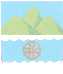 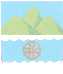 Самарская область Дума городского округа ОктябрьскСедьмого созыва   от 30 июня 2021 года					     	                                   № 62О внесении изменений в Решение Думы городского округа от 11.12.2020 года № 27 «О бюджете городского округа Октябрьск Самарской области на 2021 год и плановый период 2022-2023 годов»	В соответствии с Бюджетным кодексом Российской Федерации,  Федеральным Законом от 06.10.2003 г. №131-ФЗ «Об общих принципах организации местного самоуправления в Российской Федерации», Дума городского округа Октябрьск Самарской области                                                         РЕШИЛА:Статья 1.          Внести в решение Думы городского округа Октябрьск Самарской области от 11.12.2020 года № 27 «О бюджете городского округа Октябрьск Самарской 
области на 2021 год и плановый период 2022-2023 годов» (газета «Октябрьское время» декабрь 2020, январь 2021,  апрель 2021, май 2021) следующие изменения: 	1.1. В статье 1:      в части 1:	в абзаце 1 сумму «654938,4» заменить суммой «659020,1»;      в абзаце 2 сумму «659778,3» заменить суммой «663860,0»;      в части 2:      в абзаце 1 сумму «342385,2» заменить суммой «339081,6»;      в абзаце 2 сумму «341966,9» заменить суммой «338663,3»;	в части 3:      в абзаце 1 сумму «345907,6» заменить суммой «342603,7»;      в абзаце 2 сумму «344779,0» заменить суммой «341475,1»;	в части 4:	в абзаце 1 сумму «10509,0» заменить суммой «9684,1»;      в абзаце 2 сумму «17061,0» заменить суммой «16236,1».         	1.2. В статье 3:       в части 1:       в абзаце 1 сумму «515419,4» заменить суммой «521840,6».       в части 2:       в абзаце 1 сумму «515419,4» заменить суммой «521840,6».	  1.3. В статье 13:      в части 1:      в абзаце 1 сумму «139000,0» заменить суммой «137000,0»;           в абзаце 2 сумму «142900,0» заменить суммой «139000,0»;           в абзаце 3 сумму «147600,0» заменить суммой «144000,0».      1.4. Приложения № 4, 5, 6, 7, 8, 9 к Решению изложить в следующей редакции:      «ПРИЛОЖЕНИЕ №4к Решению Думы городского округа Октябрьск "О бюджете городского округа Октябрьск Самарской области на 2021 год и плановыйпериод 2022-2023 годов"Распределение бюджетных ассигнований по целевым статьям (муниципальным программам городского округа Октябрьск Самарской области и непрограммным направлениям деятельности), группам и подгруппам видов расходов классификации расходов бюджета городского округа Октябрьск Самарской области на 2021 год                                                                                                                                                             ПРИЛОЖЕНИЕ №5к Решению Думы городского округа Октябрьск "О бюджете городского округа Октябрьск Самарской области на 2021 год и плановыйпериод 2022-2023 годов"Распределение бюджетных ассигнований по целевым статьям (муниципальным программам городского округа Октябрьск Самарской области и непрограммным направлениям деятельности), группам и подгруппам видов расходов классификации расходов бюджета городского округа Октябрьск Самарской области на плановый 
период 2022 и 2023 годовВедомственная структура расходов бюджета городского округа Октябрьск на 2021 годВедомственная структура расходов бюджета городского округа Октябрьск на плановый период 2022 и 2023 годовИсточники  внутреннего финансирования дефицита бюджетагородского округа  на 2021 годтыс. рублейИсточники  внутреннего финансирования дефицита бюджета городского округа на плановый период 2022-2023 годовтыс. рублей    Статья 2. Настоящее Решение опубликовать в газете «Октябрьское время».    Статья 3. Настоящее Решение вступает в силу со дня его опубликования.Глава городского округа Октябрьск Самарской области	А.В. Гожая Председатель Думы городского округаОктябрьск Самарской области                                                                  В.В. Ревин Р Е Ш Е Н И Е  НаименованиеЦСРВРСумма, тыс. рублейСумма, тыс. рублейНаименованиеЦСРВРВсегоВ том числе за счет безвозмездных поступленийМуниципальная программа "Повышение эффективности муниципального управления в городском округе Октябрьск Самарской области, совершенствование работы по исполнению полномочий по решению вопросов местного значения, осуществление переданных государственных полномочий на 2021-2025 годы"01 0 00 0000032 222,63 718,3Расходы на выплаты персоналу в целях обеспечения выполнения функций государственными (муниципальными) органами, казенными учреждениями, органами управления государственными внебюджетными фондами01 0 00 0000010027 073,43 412,7Закупка товаров, работ и услуг для обеспечения государственных (муниципальных) нужд01 0 00 000002001 495,6305,6Социальное обеспечение и иные выплаты населению01 0 00 000003001 895,40,0Предоставление субсидий бюджетным, автономным учреждениям и иным некоммерческим организациям01 0 00 000006001 695,20,0Иные бюджетные ассигнования01 0 00 0000080063,00,0Муниципальная программа городского округа Октябрьск Самарской области "Управление муниципальным имуществом городского округа Октябрьск Самарской области" на 2021-2025 годы"02 0 00 000004 097,71 966,1Закупка товаров, работ и услуг для обеспечения государственных (муниципальных) нужд02 0 00 000002004 091,71 966,1Иные бюджетные ассигнования02 0 00 000008006,00,0Муниципальная программа "Содержание, эксплуатация и развитие муниципальных зданий и транспорта на 2015-2023 гг."03 0 00 0000036 162,45 000,0Закупка товаров, работ и услуг для обеспечения государственных (муниципальных) нужд03 0 00 000002005 882,45 000,0Предоставление субсидий бюджетным, автономным учреждениям и иным некоммерческим организациям03 0 00 0000060030 280,00,0Ведомственная целевая программа "Обеспечение реализации полномочий муниципального казенного учреждения "Финансовое управление Администрации г.о. Октябрьск Самарской области" на 2021-2023 годы04 0 00 000008 967,50,0Расходы на выплаты персоналу в целях обеспечения выполнения функций государственными (муниципальными) органами, казенными учреждениями, органами управления государственными внебюджетными фондами04 0 00 000001008 558,50,0Закупка товаров, работ и услуг для обеспечения государственных (муниципальных) нужд04 0 00 00000200408,00,0Иные бюджетные ассигнования04 0 00 000008001,00,0Муниципальная программа «Профилактика правонарушений и обеспечение общественной безопасности на 2018–2023 годы»05 0 00 0000061,042,7Предоставление субсидий бюджетным, автономным учреждениям и иным некоммерческим организациям05 0 00 0000060061,042,7Муниципальная программа "Улучшение условий и охраны труда в городском округе Октябрьск Самарской области на 2018-2025 годы"06 0 00 0000030,50,0Закупка товаров, работ и услуг для обеспечения государственных (муниципальных) нужд06 0 00 0000020030,50,0Муниципальная программа "Развитие муниципальной службы в городском округе Октябрьск Самарской области на 2016-2022 годы"07 0 00 00000314,20,0Расходы на выплаты персоналу в целях обеспечения выполнения функций государственными (муниципальными) органами, казенными учреждениями, органами управления государственными внебюджетными фондами07 0 00 0000010069,90,0Закупка товаров, работ и услуг для обеспечения государственных (муниципальных) нужд07 0 00 00000200244,30,0Ведомственная целевая программа "Обеспечение реализации полномочий Муниципального казенного учреждения городского округа Октябрьск Самарской области "Управление по вопросам жилищно-коммунального хозяйства, энергетики и функционирования единой дежурной диспетчерской службы" на 2021-2023гг."08 0 00 000004 327,30,0Расходы на выплаты персоналу в целях обеспечения выполнения функций государственными (муниципальными) органами, казенными учреждениями, органами управления государственными внебюджетными фондами08 0 00 000001004 194,70,0Закупка товаров, работ и услуг для обеспечения государственных (муниципальных) нужд08 0 00 00000200132,60,0Ведомственная целевая программа "Обеспечение реализации полномочий Муниципального казенного учреждения "Управление по вопросам семьи городского округа Октябрьск Самарской области" на 2021-2023 гг."09 0 00 000003 439,02 042,4Расходы на выплаты персоналу в целях обеспечения выполнения функций государственными (муниципальными) органами, казенными учреждениями, органами управления государственными внебюджетными фондами09 0 00 000001003 174,41 831,2Закупка товаров, работ и услуг для обеспечения государственных (муниципальных) нужд09 0 00 00000200245,8192,4Иные бюджетные ассигнования09 0 00 0000080018,818,8Ведомственная целевая программа "Организация предоставления государственных и муниципальных услуг на территории городского округа Октябрьск на базе МБУ "Октябрьский МФЦ" на 2021-2023 годы10 0 00 0000010 638,90,0Предоставление субсидий бюджетным, автономным учреждениям и иным некоммерческим организациям10 0 00 0000060010 638,90,0Муниципальная программа городского округа Октябрьск "Молодой семье - доступное жилье" до 2021 года"12 0 00 000009 214,95 832,1Социальное обеспечение и иные выплаты населению12 0 00 000003009 214,95 832,1Муниципальная программа "Создание безбарьерной среды жизнедеятельности для инвалидов и других маломобильных граждан в городском округе Октябрьск " на 2017-2021 годы13 0 00 0000060,00,0Предоставление субсидий бюджетным, автономным учреждениям и иным некоммерческим организациям13 0 00 0000060060,00,0Муниципальная программа городского округа Октябрьск Самарской области "Дети Октябрьска" на 2019-2023 годы14 0 00 000001 598,01 499,0Закупка товаров, работ и услуг для обеспечения государственных (муниципальных) нужд14 0 00 000002001 598,01 499,0Ведомственная целевая программа "Обеспечение реализации полномочий Муниципального казенного учреждения "Учреждение по обеспечению деятельности органов местного самоуправления городского округа Октябрьск Самарской области" на 2021-2023 гг."15 0 00 0000014 594,00,0Расходы на выплаты персоналу в целях обеспечения выполнения функций государственными (муниципальными) органами, казенными учреждениями, органами управления государственными внебюджетными фондами15 0 00 000001009 669,70,0Закупка товаров, работ и услуг для обеспечения государственных (муниципальных) нужд15 0 00 000002004 852,30,0Иные бюджетные ассигнования15 0 00 0000080072,00,0Муниципальная программа "Создание благоприятных условий в целях привлечения медицинских работников для работы в государственном бюджетном учреждении здравоохранения Самарской области "Октябрьская центральная городская больница" на 2019-2024 годы"16 0 00 00000410,00,0Социальное обеспечение и иные выплаты населению16 0 00 00000300410,00,0Ведомственная целевая программа "Обеспечение реализации полномочий Муниципального казенного учреждения "Центр по обеспечению деятельности учреждений социальной сферы городского округа Октябрьск Самарской области" на 2021-2023гг."17 0 00 0000012 142,50,0Расходы на выплаты персоналу в целях обеспечения выполнения функций государственными (муниципальными) органами, казенными учреждениями, органами управления государственными внебюджетными фондами17 0 00 0000010011 760,10,0Закупка товаров, работ и услуг для обеспечения государственных (муниципальных) нужд17 0 00 00000200376,40,0Иные бюджетные ассигнования17 0 00 000008006,00,0Ведомственная целевая программа "Обеспечение реализации полномочий муниципального казенного учреждения городского округа Октябрьск Самарской области "Централизованная бухгалтерия городского округа Октябрьск Самарской области" на 2021-2023гг."18 0 00 000006 914,60,0Расходы на выплаты персоналу в целях обеспечения выполнения функций государственными (муниципальными) органами, казенными учреждениями, органами управления государственными внебюджетными фондами18 0 00 000001006 543,40,0Закупка товаров, работ и услуг для обеспечения государственных (муниципальных) нужд18 0 00 00000200369,60,0Иные бюджетные ассигнования18 0 00 000008001,60,0Ведомственная целевая программа "Обеспечение реализации полномочий Муниципального казенного учреждения городского округа Октябрьск Самарской области "Управление социального развития Администрации городского округа Октябрьск Самарской области" на 2021-2023 годы"19 0 00 000004 603,20,0Расходы на выплаты персоналу в целях обеспечения выполнения функций государственными (муниципальными) органами, казенными учреждениями, органами управления государственными внебюджетными фондами19 0 00 000001004 534,20,0Закупка товаров, работ и услуг для обеспечения государственных (муниципальных) нужд19 0 00 0000020069,00,0Муниципальная программа развития физической культуры и спорта на территории городского округа Октябрьск Самарской области на 2021-2025 годы "Спорт - норма жизни"20 0 00 0000015 119,44 560,0Предоставление субсидий бюджетным, автономным учреждениям и иным некоммерческим организациям20 0 00 0000060015 119,44 560,0Ведомственная целевая программа "Обеспечение реализации полномочий Муниципального казенного учреждения городского округа Октябрьск Самарской области "Комитет по архитектуре, строительству и транспорту Администрации городского округа Октябрьск Самарской области" на 2021-2023 годы"21 0 00 000004 844,30,0Расходы на выплаты персоналу в целях обеспечения выполнения функций государственными (муниципальными) органами, казенными учреждениями, органами управления государственными внебюджетными фондами21 0 00 000001004 423,90,0Закупка товаров, работ и услуг для обеспечения государственных (муниципальных) нужд21 0 00 00000200420,40,0Муниципальная программа "Противодействие незаконному обороту наркотических средств, профилактике наркомании, лечению и реабилитации наркозависимой части населения городского округа на 2017-2021 годы"23 0 00 0000031,30,0Предоставление субсидий бюджетным, автономным учреждениям и иным некоммерческим организациям23 0 00 0000060031,30,0Муниципальная программа "Защита населения и территорий от чрезвычайных ситуаций природного и техногенного характера, выполнение мероприятий по гражданской обороне, обеспечение первичных мер пожарной безопасности и безопасности людей на водных объектах в городском округе Октябрьск на 2018-2027 годы"31 0 00 000004 468,60,0Расходы на выплаты персоналу в целях обеспечения выполнения функций государственными (муниципальными) органами, казенными учреждениями, органами управления государственными внебюджетными фондами31 0 00 000001003 177,60,0Закупка товаров, работ и услуг для обеспечения государственных (муниципальных) нужд31 0 00 00000200606,40,0Социальное обеспечение и иные выплаты населению31 0 00 0000030050,00,0Предоставление субсидий бюджетным, автономным учреждениям и иным некоммерческим организациям31 0 00 00000600634,60,0Муниципальная программа поддержки и развития малого и среднего предпринимательства в городском округе Октябрьск Самарской области на 2016-2023 годы41 0 00 000003 563,90,0Расходы на выплаты персоналу в целях обеспечения выполнения функций государственными (муниципальными) органами, казенными учреждениями, органами управления государственными внебюджетными фондами41 0 00 000001002 416,80,0Закупка товаров, работ и услуг для обеспечения государственных (муниципальных) нужд41 0 00 00000200903,00,0Предоставление субсидий бюджетным, автономным учреждениям и иным некоммерческим организациям41 0 00 00000600170,20,0Иные бюджетные ассигнования41 0 00 0000080073,90,0Муниципальная программа комплексного развития транспортной инфраструктуры городского округа Октябрьск Самарской области на 2018-2028 годы42 0 00 0000067 456,458 000,0Закупка товаров, работ и услуг для обеспечения государственных (муниципальных) нужд42 0 00 0000020067 456,458 000,0Муниципальная программа "Энергосбережение и повышение энергетической эффективности в городском округе Октябрьск на 2017-2021 гг."51 0 00 000007 549,70,0Закупка товаров, работ и услуг для обеспечения государственных (муниципальных) нужд51 0 00 000002007 549,70,0Муниципальная программа комплексного развития коммунальной инфраструктуры городского округа Октябрьск Самарской области на 2018-2030 годы52 0 00 000002 266,10,0Закупка товаров, работ и услуг для обеспечения государственных (муниципальных) нужд52 0 00 000002001 793,60,0Капитальные вложения в объекты государственной (муниципальной) собственности52 0 00 00000400472,50,0Строительство городских канализационных очистных сооружений г. Октябрьска, 1 этап52 0 00 40040400289,50,0Проектирование и строительство объектов водоотведения: канализационные очистные сооружения №3 в районе Первомайск52 0 00 40040400100,00,0Проектирование и строительство модульной котельной №5А с тепловыми сетями г. о. Октябрьск52 0 00 4005040035,00,0Реконструкция насосной №2 г.о.Октябрьск с заменой водопроводных сетей52 0 00 4007040024,00,0Реконструкция насосной №1 г.о.Октябрьск с заменой водопроводных сетей52 0 00 4007040024,00,0Муниципальная программа "Переселение граждан из аварийного жилищного фонда на территории городского округа Октябрьск на 2018-2024 годы"55 0 00 0000099 955,894 958,0Капитальные вложения в объекты государственной (муниципальной) собственности55 0 00 0000040099 955,894 958,0Обеспечение мероприятий по переселению граждан из аварийного жилищного фонда, в том числе переселению граждан из аварийного жилищного фонда с учетом необходимости развития малоэтажного жилищного строительства (в рамках национальных проектов)55 0 F3 6748340085 961,985 961,9Обеспечение мероприятий по переселению граждан из аварийного жилищного фонда, в том числе переселению граждан из аварийного жилищного фонда с учетом необходимости развития малоэтажного жилищного строительства (в рамках национальных проектов)55 0 F3 674844008 996,08 996,0Обеспечение мероприятий по переселению граждан из аварийного жилищного фонда, в том числе переселению граждан из аварийного жилищного фонда с учетом необходимости развития малоэтажного жилищного строительства (в рамках национальных проектов)55 0 F3 6748S4004 997,80,0Муниципальная программа "Благоустройство территории городского округа Октябрьск на 2017-2025 годы"56 0 00 0000045 708,20,0Закупка товаров, работ и услуг для обеспечения государственных (муниципальных) нужд56 0 00 000002006 121,30,0Предоставление субсидий бюджетным, автономным учреждениям и иным некоммерческим организациям56 0 00 0000060037 845,00,0Иные бюджетные ассигнования56 0 00 000008001 741,90,0Муниципальная программа городского округа Октябрьск "Формирование современной городской среды" на 2018-2024 годы57 0 00 00000143 534,0141 967,9Закупка товаров, работ и услуг для обеспечения государственных (муниципальных) нужд57 0 00 00000200143 534,0141 967,9Муниципальная программа "Обращение с отходами производства и потребления на территории городского округа Октябрьск Самарской области на 2017-2023 годы"61 0 00 0000019 499,017 788,6Закупка товаров, работ и услуг для обеспечения государственных (муниципальных) нужд61 0 00 0000020019 499,017 788,6Муниципальная программа "Реализация стратегии государственной молодежной политики на территории городского округа Октябрьск Самарской области" на 2019-2024годы71 0 00 000004 847,2189,8Предоставление субсидий бюджетным, автономным учреждениям и иным некоммерческим организациям71 0 00 000006004 847,2189,8Муниципальная программа "Развитие культуры и искусства в городском округе Октябрьск Самарской области" на 2018-2023 годы81 0 00 0000070 754,60,0Закупка товаров, работ и услуг для обеспечения государственных (муниципальных) нужд81 0 00 00000200198,30,0Капитальные вложения в объекты государственной (муниципальной) собственности81 0 00 0000040030,00,0Проектирование и строительство спортивно-культурного комплекса в районе Первомайск81 0 00 4006040030,00,0Предоставление субсидий бюджетным, автономным учреждениям и иным некоммерческим организациям81 0 00 0000060070 526,30,0Непрограммные направления расходов бюджета городского округа90 0 00 0000024 463,318 388,8Расходы на выплаты персоналу в целях обеспечения выполнения функций государственными (муниципальными) органами, казенными учреждениями, органами управления государственными внебюджетными фондами90 0 00 000001003 095,414,1Закупка товаров, работ и услуг для обеспечения государственных (муниципальных) нужд90 0 00 000002002 012,31 371,3Социальное обеспечение и иные выплаты населению90 0 00 000003004 171,04 161,0Капитальные вложения в объекты государственной (муниципальной) собственности90 0 00 0000040012 842,312 842,3Предоставление жилых помещений детям-сиротам и детям, оставшимся без попечения родителей, лицам из их числа по договорам найма специализированных жилых помещений90 0 00 760504006 421,16 421,1Предоставление жилых помещений детям-сиротам и детям, оставшимся без попечения родителей, лицам из их числа по договорам найма специализированных жилых помещений90 0 00 R08204002 568,52 568,5Предоставление жилых помещений детям-сиротам и детям, оставшимся без попечения родителей, лицам из их числа по договорам найма специализированных жилых помещений90 0 00 Z08204003 852,73 852,7Обслуживание государственного (муниципального) долга90 0 00 000007001 218,60,0Иные бюджетные ассигнования90 0 00 000008001 123,60,0Всего663 860,0355 953,6НаименованиеЦСРВРСумма, тыс. руб.Сумма, тыс. руб.Сумма, тыс. руб.Сумма, тыс. руб.НаименованиеЦСРВР2022 г.В том числе за счет безвозмездных поступлений2023 г.В том числе за счет безвозмездных поступленийМуниципальная программа "Повышение эффективности муниципального управления в городском округе Октябрьск Самарской области, совершенствование работы по исполнению полномочий по решению вопросов местного значения, осуществление переданных государственных полномочий на 2021-2025 годы"01 0 00 0000030 633,6765,530 633,6765,5Расходы на выплаты персоналу в целях обеспечения выполнения функций государственными (муниципальными) органами, казенными учреждениями, органами управления государственными внебюджетными фондами01 0 00 0000010025 794,8706,225 794,8706,2Закупка товаров, работ и услуг для обеспечения государственных (муниципальных) нужд01 0 00 000002001 129,059,41 129,059,4Социальное обеспечение и иные выплаты населению01 0 00 000003001 893,40,01 893,40,0Предоставление субсидий бюджетным, автономным учреждениям и иным некоммерческим организациям01 0 00 000006001 753,50,01 753,50,0Иные бюджетные ассигнования01 0 00 0000080063,00,063,00,0Муниципальная программа городского округа Октябрьск Самарской области "Управление муниципальным имуществом городского округа Октябрьск Самарской области" на 2021-2025 годы"02 0 00 000001 665,70,01 953,20,0Закупка товаров, работ и услуг для обеспечения государственных (муниципальных) нужд02 0 00 000002001 659,70,01 947,20,0Иные бюджетные ассигнования02 0 00 000008006,00,06,00,0Муниципальная программа "Содержание, эксплуатация и развитие муниципальных зданий и транспорта на 2015-2023 гг."03 0 00 0000022 831,80,021 618,80,0Закупка товаров, работ и услуг для обеспечения государственных (муниципальных) нужд03 0 00 000002007 661,00,00,00,0Предоставление субсидий бюджетным, автономным учреждениям и иным некоммерческим организациям03 0 00 0000060015 170,80,021 618,80,0Ведомственная целевая программа "Обеспечение реализации полномочий муниципального казенного учреждения "Финансовое управление Администрации г.о. Октябрьск Самарской области" на 2021-2023 годы04 0 00 000009 360,10,09 444,10,0Расходы на выплаты персоналу в целях обеспечения выполнения функций государственными (муниципальными) органами, казенными учреждениями, органами управления государственными внебюджетными фондами04 0 00 000001008 940,10,09 021,10,0Закупка товаров, работ и услуг для обеспечения государственных (муниципальных) нужд04 0 00 00000200419,00,0422,00,0Иные бюджетные ассигнования04 0 00 000008001,00,01,00,0Муниципальная программа «Профилактика правонарушений и обеспечение общественной безопасности на 2018–2023 годы»05 0 00 00000171,742,7171,742,7Предоставление субсидий бюджетным, автономным учреждениям и иным некоммерческим организациям05 0 00 00000600171,742,7171,742,7Муниципальная программа "Улучшение условий и охраны труда в городском округе Октябрьск Самарской области на 2018-2025 годы"06 0 00 000007,50,038,00,0Закупка товаров, работ и услуг для обеспечения государственных (муниципальных) нужд06 0 00 000002007,50,038,00,0Муниципальная программа "Развитие муниципальной службы в городском округе Октябрьск Самарской области на 2016-2022 годы"07 0 00 00000345,50,00,00,0Расходы на выплаты персоналу в целях обеспечения выполнения функций государственными (муниципальными) органами, казенными учреждениями, органами управления государственными внебюджетными фондами07 0 00 0000010073,80,00,00,0Закупка товаров, работ и услуг для обеспечения государственных (муниципальных) нужд07 0 00 00000200271,70,00,00,0Муниципальная программа "Развитие муниципальной службы в городском округе Октябрьск Самарской области на 2023-2028 годы"07 0 00 000000,00,0324,10,0Расходы на выплаты персоналу в целях обеспечения выполнения функций государственными (муниципальными) органами, казенными учреждениями, органами управления государственными внебюджетными фондами07 0 00 000001000,00,074,00,0Закупка товаров, работ и услуг для обеспечения государственных (муниципальных) нужд07 0 00 000002000,00,0250,10,0Ведомственная целевая программа "Обеспечение реализации полномочий Муниципального казенного учреждения городского округа Октябрьск Самарской области "Управление по вопросам жилищно-коммунального хозяйства, энергетики и функционирования единой дежурной диспетчерской службы" на 2021-2023гг."08 0 00 000004 571,80,04 571,80,0Расходы на выплаты персоналу в целях обеспечения выполнения функций государственными (муниципальными) органами, казенными учреждениями, органами управления государственными внебюджетными фондами08 0 00 000001004 439,20,04 439,20,0Закупка товаров, работ и услуг для обеспечения государственных (муниципальных) нужд08 0 00 00000200132,60,0132,60,0Ведомственная целевая программа "Обеспечение реализации полномочий Муниципального казенного учреждения "Управление по вопросам семьи городского округа Октябрьск Самарской области" на 2021-2023 гг."09 0 00 000003 513,02 042,43 513,02 042,4Расходы на выплаты персоналу в целях обеспечения выполнения функций государственными (муниципальными) органами, казенными учреждениями, органами управления государственными внебюджетными фондами09 0 00 000001003 248,41 831,23 248,41 831,2Закупка товаров, работ и услуг для обеспечения государственных (муниципальных) нужд09 0 00 00000200245,8192,4245,8192,4Иные бюджетные ассигнования09 0 00 0000080018,818,818,818,8Ведомственная целевая программа "Организация предоставления государственных и муниципальных услуг на территории городского округа Октябрьск на базе МБУ "Октябрьский МФЦ" на 2021-2023 годы10 0 00 0000011 001,70,011 020,60,0Предоставление субсидий бюджетным, автономным учреждениям и иным некоммерческим организациям10 0 00 0000060011 001,70,011 020,60,0Муниципальная программа городского округа Октябрьск "Молодой семье - доступное жилье" на 2022-2025 годы"12 0 00 000009 246,65 830,99 333,15 805,4Социальное обеспечение и иные выплаты населению12 0 00 000003009 246,65 830,99 333,15 805,4Муниципальная программа городского округа Октябрьск Самарской области "Дети Октябрьска" на 2019-2023 годы14 0 00 000001 598,01 499,01 598,01 499,0Закупка товаров, работ и услуг для обеспечения государственных (муниципальных) нужд14 0 00 000002001 598,01 499,01 598,01 499,0Ведомственная целевая программа "Обеспечение реализации полномочий Муниципального казенного учреждения "Учреждение по обеспечению деятельности органов местного самоуправления городского округа Октябрьск Самарской области" на 2021-2023 гг."15 0 00 0000013 186,70,013 171,40,0Расходы на выплаты персоналу в целях обеспечения выполнения функций государственными (муниципальными) органами, казенными учреждениями, органами управления государственными внебюджетными фондами15 0 00 0000010010 206,10,010 205,80,0Закупка товаров, работ и услуг для обеспечения государственных (муниципальных) нужд15 0 00 000002002 958,60,02 943,60,0Иные бюджетные ассигнования15 0 00 0000080022,00,022,00,0Муниципальная программа "Создание благоприятных условий в целях привлечения медицинских работников для работы в государственном бюджетном учреждении здравоохранения Самарской области "Октябрьская центральная городская больница" на 2019-2024 годы"16 0 00 00000410,00,0410,00,0Социальное обеспечение и иные выплаты населению16 0 00 00000300410,00,0410,00,0Ведомственная целевая программа "Обеспечение реализации полномочий Муниципального казенного учреждения "Центр по обеспечению деятельности учреждений социальной сферы городского округа Октябрьск Самарской области" на 2021-2023гг."17 0 00 0000012 467,60,012 467,40,0Расходы на выплаты персоналу в целях обеспечения выполнения функций государственными (муниципальными) органами, казенными учреждениями, органами управления государственными внебюджетными фондами17 0 00 0000010012 037,60,012 037,50,0Закупка товаров, работ и услуг для обеспечения государственных (муниципальных) нужд17 0 00 00000200424,00,0424,00,0Иные бюджетные ассигнования17 0 00 000008006,00,05,90,0Ведомственная целевая программа "Обеспечение реализации полномочий муниципального казенного учреждения городского округа Октябрьск Самарской области "Централизованная бухгалтерия городского округа Октябрьск Самарской области" на 2021-2023гг."18 0 00 000007 269,80,07 269,80,0Расходы на выплаты персоналу в целях обеспечения выполнения функций государственными (муниципальными) органами, казенными учреждениями, органами управления государственными внебюджетными фондами18 0 00 000001006 898,60,06 898,60,0Закупка товаров, работ и услуг для обеспечения государственных (муниципальных) нужд18 0 00 00000200369,60,0369,60,0Иные бюджетные ассигнования18 0 00 000008001,60,01,60,0Ведомственная целевая программа "Обеспечение реализации полномочий Муниципального казенного учреждения городского округа Октябрьск Самарской области "Управление социального развития Администрации городского округа Октябрьск Самарской области" на 2021-2023 годы"19 0 00 000004 847,50,04 903,20,0Расходы на выплаты персоналу в целях обеспечения выполнения функций государственными (муниципальными) органами, казенными учреждениями, органами управления государственными внебюджетными фондами19 0 00 000001004 778,50,04 834,20,0Закупка товаров, работ и услуг для обеспечения государственных (муниципальных) нужд19 0 00 0000020069,00,069,00,0Муниципальная программа развития физической культуры и спорта на территории городского округа Октябрьск Самарской области на 2021-2025 годы "Спорт -норма жизни"20 0 00 000009 134,80,09 187,30,0Предоставление субсидий бюджетным, автономным учреждениям и иным некоммерческим организациям20 0 00 000006009 134,80,09 187,30,0Ведомственная целевая программа "Обеспечение реализации полномочий Муниципального казенного учреждения городского округа Октябрьск Самарской области "Комитет по архитектуре, строительству и транспорту Администрации городского округа Октябрьск Самарской области" на 2021-2023 годы"21 0 00 000005 453,70,05 465,80,0Расходы на выплаты персоналу в целях обеспечения выполнения функций государственными (муниципальными) органами, казенными учреждениями, органами управления государственными внебюджетными фондами21 0 00 000001005 039,30,05 051,40,0Закупка товаров, работ и услуг для обеспечения государственных (муниципальных) нужд21 0 00 00000200414,40,0414,40,0Муниципальная программа "Защита населения и территорий от чрезвычайных ситуаций природного и техногенного характера, выполнение мероприятий по гражданской обороне, обеспечение первичных мер пожарной безопасности и безопасности людей на водных объектах в городском округе Октябрьск на 2018-2027 годы"31 0 00 000004 284,70,04 452,10,0Расходы на выплаты персоналу в целях обеспечения выполнения функций государственными (муниципальными) органами, казенными учреждениями, органами управления государственными внебюджетными фондами31 0 00 000001003 214,60,03 214,00,0Закупка товаров, работ и услуг для обеспечения государственных (муниципальных) нужд31 0 00 00000200385,50,0385,50,0Социальное обеспечение и иные выплаты населению31 0 00 0000030050,00,050,00,0Предоставление субсидий бюджетным, автономным учреждениям и иным некоммерческим организациям31 0 00 00000600634,60,0802,60,0Муниципальная программа поддержки и развития малого и среднего предпринимательства в городском округе Октябрьск Самарской области на 2016-2023 годы41 0 00 000003 060,10,03 060,10,0Расходы на выплаты персоналу в целях обеспечения выполнения функций государственными (муниципальными) органами, казенными учреждениями, органами управления государственными внебюджетными фондами41 0 00 000001002 695,30,02 695,30,0Закупка товаров, работ и услуг для обеспечения государственных (муниципальных) нужд41 0 00 0000020034,80,034,80,0Предоставление субсидий бюджетным, автономным учреждениям и иным некоммерческим организациям41 0 00 00000600170,00,0170,00,0Иные бюджетные ассигнования41 0 00 00000800160,00,0160,00,0Муниципальная программа комплексного развития транспортной инфраструктуры городского округа Октябрьск Самарской области на 2018-2028 годы42 0 00 000008 423,10,08 625,20,0Закупка товаров, работ и услуг для обеспечения государственных (муниципальных) нужд42 0 00 000002008 423,10,08 625,20,0Муниципальная программа "Энергосбережение и повышение энергетической эффективности в городском округе Октябрьск на 2022-2026 годы"54 0 00 000007 549,70,07 549,70,0Закупка товаров, работ и услуг для обеспечения государственных (муниципальных) нужд54 0 00 000002007 549,70,07 549,70,0Муниципальная программа "Переселение граждан из аварийного жилищного фонда на территории городского округа Октябрьск на 2018-2024 годы"55 0 00 0000020 374,313 097,713 104,013 104,0Капитальные вложения в объекты государственной (муниципальной) собственности55 0 00 0000040020 374,313 097,713 104,013 104,0Обеспечение мероприятий по переселению граждан из аварийного жилищного фонда, в том числе переселению граждан из аварийного жилищного фонда с учетом необходимости развития малоэтажного жилищного строительства (в рамках национальных проектов)55 0 F3 6748440013 097,713 097,713 104,013 104,0Обеспечение мероприятий по переселению граждан из аварийного жилищного фонда, в том числе переселению граждан из аварийного жилищного фонда с учетом необходимости развития малоэтажного жилищного строительства (в рамках национальных проектов)55 0 F3 6748S4007 276,60,00,00,0Муниципальная программа "Благоустройство территории городского округа Октябрьск на 2017-2025 годы"56 0 00 0000045 588,70,046 079,50,0Закупка товаров, работ и услуг для обеспечения государственных (муниципальных) нужд56 0 00 000002006 067,80,06 067,80,0Предоставление субсидий бюджетным, автономным учреждениям и иным некоммерческим организациям56 0 00 0000060038 405,80,038 896,60,0Иные бюджетные ассигнования56 0 00 000008001 115,10,01 115,10,0Муниципальная программа "Обращение с отходами производства и потребления на территории городского округа Октябрьск Самарской области на 2017-2023 годы"61 0 00 000001 624,81 178,5328,60,0Закупка товаров, работ и услуг для обеспечения государственных (муниципальных) нужд61 0 00 000002001 624,81 178,5328,60,0Муниципальная программа "Реализация стратегии государственной молодежной политики на территории городского округа Октябрьск Самарской области" на 2019-2024годы71 0 00 000004 910,8287,94 912,0287,9Предоставление субсидий бюджетным, автономным учреждениям и иным некоммерческим организациям71 0 00 000006004 910,8287,94 912,0287,9Муниципальная программа "Развитие культуры и искусства в городском округе Октябрьск Самарской области" на 2018-2023 годы81 0 00 0000070 434,10,074 595,20,0Закупка товаров, работ и услуг для обеспечения государственных (муниципальных) нужд81 0 00 00000200130,80,0130,80,0Предоставление субсидий бюджетным, автономным учреждениям и иным некоммерческим организациям81 0 00 0000060070 303,30,074 464,40,0Непрограммные направления расходов бюджета городского округа90 0 00 0000015 011,79 666,115 437,69 666,1Расходы на выплаты персоналу в целях обеспечения выполнения функций государственными (муниципальными) органами, казенными учреждениями, органами управления государственными внебюджетными фондами90 0 00 000001003 230,30,03 230,30,0Закупка товаров, работ и услуг для обеспечения государственных (муниципальных) нужд90 0 00 00000200292,00,0332,00,0Социальное обеспечение и иные выплаты населению90 0 00 000003003 255,03 245,03 255,03 245,0Капитальные вложения в объекты государственной (муниципальной) собственности90 0 00 000004006 421,16 421,16 421,16 421,1Предоставление жилых помещений детям-сиротам и детям, оставшимся без попечения родителей, лицам из их числа по договорам найма специализированных жилых помещений90 0 00 R08204002 568,52 568,52 568,52 568,5Предоставление жилых помещений детям-сиротам и детям, оставшимся без попечения родителей, лицам из их числа по договорам найма специализированных жилых помещений90 0 00 Z08204003 852,73 852,73 852,73 852,7Обслуживание государственного (муниципального) долга90 0 00 000007001 213,30,01 199,20,0Иные бюджетные ассигнования90 0 00 00000800600,00,01 000,00,0Итого328 979,234 410,8325 239,033 213,1Условно утвержденные расходы9 684,10,016 236,10,0Всего с условно утвержденными расходами338 663,334 410,8341 475,133 213,1Код главного распорядителя бюджетных средствНаименование главного распорядителя средств бюджета городского округа Октябрьск, раздела, подраздела, целевой статьи, вида расходовРзПРЦСРВРСумма, тыс. рублейСумма, тыс. рублейКод главного распорядителя бюджетных средствНаименование главного распорядителя средств бюджета городского округа Октябрьск, раздела, подраздела, целевой статьи, вида расходовРзПРЦСРВРВсегов том числе за счет безвозмездных поступлений908Муниципальное казенное учреждение "Финансовое управление Администрации городского округа Октябрьск Самарской области9 020,90,0Обеспечение деятельности финансовых, налоговых и таможенных органов и органов финансового (финансово-бюджетного) надзора01069 020,90,0Ведомственная целевая программа "Обеспечение реализации полномочий муниципального казенного учреждения "Финансовое управление Администрации г.о. Октябрьск Самарской области" на 2021-2023 годы010604 0 00 000008 967,50,0Расходы на выплаты персоналу в целях обеспечения выполнения функций государственными (муниципальными) органами, казенными учреждениями, органами управления государственными внебюджетными фондами010604 0 00 000001008 558,50,0Закупка товаров, работ и услуг для обеспечения государственных (муниципальных) нужд010604 0 00 00000200408,00,0Иные бюджетные ассигнования010604 0 00 000008001,00,0Муниципальная программа "Улучшение условий и охраны труда в городском округе Октябрьск Самарской области на 2018-2025 годы"010606 0 00 000006,00,0Закупка товаров, работ и услуг для обеспечения государственных (муниципальных) нужд010606 0 00 000002006,00,0Муниципальная программа "Развитие муниципальной службы в городском округе Октябрьск Самарской области на 2016-2022 годы"010607 0 00 0000047,40,0Закупка товаров, работ и услуг для обеспечения государственных (муниципальных) нужд010607 0 00 0000020047,40,0938Администрация городского округа Октябрьск Самарской области112 991,320 409,1Функционирование высшего должностного лица субъекта Российской Федерации и муниципального образования01022 079,70,0Муниципальная программа "Повышение эффективности муниципального управления в городском округе Октябрьск Самарской области, совершенствование работы по исполнению полномочий по решению вопросов местного значения, осуществление переданных государственных полномочий на 2021-2025 годы"010201 0 00 000002 079,70,0Расходы на выплаты персоналу в целях обеспечения выполнения функций государственными (муниципальными) органами, казенными учреждениями, органами управления государственными внебюджетными фондами010201 0 00 000001002 079,70,0Функционирование Правительства Российской Федерации, высших исполнительных органов государственной власти субъектов Российской Федерации, местных администраций010425 501,62 533,6Муниципальная программа "Повышение эффективности муниципального управления в городском округе Октябрьск Самарской области, совершенствование работы по исполнению полномочий по решению вопросов местного значения, осуществление переданных государственных полномочий на 2021-2025 годы"010401 0 00 0000025 306,62 533,6Расходы на выплаты персоналу в целях обеспечения выполнения функций государственными (муниципальными) органами, казенными учреждениями, органами управления государственными внебюджетными фондами010401 0 00 0000010023 850,42 269,4Закупка товаров, работ и услуг для обеспечения государственных (муниципальных) нужд010401 0 00 000002001 454,2264,2Социальное обеспечение и иные выплаты населению010401 0 00 000003002,00,0Муниципальная программа "Улучшение условий и охраны труда в городском округе Октябрьск Самарской области на 2018-2025 годы"010406 0 00 000009,50,0Закупка товаров, работ и услуг для обеспечения государственных (муниципальных) нужд010406 0 00 000002009,50,0Муниципальная программа "Развитие муниципальной службы в городском округе Октябрьск Самарской области на 2016-2022 годы"010407 0 00 00000185,50,0Расходы на выплаты персоналу в целях обеспечения выполнения функций государственными (муниципальными) органами, казенными учреждениями, органами управления государственными внебюджетными фондами010407 0 00 0000010069,00,0Закупка товаров, работ и услуг для обеспечения государственных (муниципальных) нужд010407 0 00 00000200116,50,0Судебная система010514,014,0Непрограммные направления расходов бюджета городского округа010590 0 00 0000014,014,0Закупка товаров, работ и услуг для обеспечения государственных (муниципальных) нужд010590 0 00 0000020014,014,0Резервные фонды0111250,50,0Непрограммные направления расходов бюджета городского округа011190 0 00 00000250,50,0Иные бюджетные ассигнования011190 0 00 00000800250,50,0Другие общегосударственные вопросы011335 852,72 456,9Муниципальная программа "Повышение эффективности муниципального управления в городском округе Октябрьск Самарской области, совершенствование работы по исполнению полномочий по решению вопросов местного значения, осуществление переданных государственных полномочий на 2021-2025 годы"011301 0 00 0000063,00,0Иные бюджетные ассигнования011301 0 00 0000080063,00,0Муниципальная программа городского округа Октябрьск Самарской области "Управление муниципальным имуществом городского округа Октябрьск Самарской области" на 2021-2025 годы"011302 0 00 000002 027,90,0Закупка товаров, работ и услуг для обеспечения государственных (муниципальных) нужд011302 0 00 000002002 021,90,0Иные бюджетные ассигнования011302 0 00 000008006,00,0Муниципальная программа "Улучшение условий и охраны труда в городском округе Октябрьск Самарской области на 2018-2025 годы"011306 0 00 0000015,00,0Закупка товаров, работ и услуг для обеспечения государственных (муниципальных) нужд011306 0 00 0000020015,00,0Ведомственная целевая программа "Обеспечение реализации полномочий Муниципального казенного учреждения городского округа Октябрьск Самарской области "Управление по вопросам жилищно-коммунального хозяйства, энергетики и функционирования единой дежурной диспетчерской службы" на 2021-2023гг."011308 0 00 000004 327,30,0Расходы на выплаты персоналу в целях обеспечения выполнения функций государственными (муниципальными) органами, казенными учреждениями, органами управления государственными внебюджетными фондами011308 0 00 000001004 194,70,0Закупка товаров, работ и услуг для обеспечения государственных (муниципальных) нужд011308 0 00 00000200132,60,0Ведомственная целевая программа "Обеспечение реализации полномочий Муниципального казенного учреждения "Управление по вопросам семьи городского округа Октябрьск Самарской области" на 2021-2023 гг."011309 0 00 000003 439,02 042,4Расходы на выплаты персоналу в целях обеспечения выполнения функций государственными (муниципальными) органами, казенными учреждениями, органами управления государственными внебюджетными фондами011309 0 00 000001003 174,41 831,2Закупка товаров, работ и услуг для обеспечения государственных (муниципальных) нужд011309 0 00 00000200245,8192,4Иные бюджетные ассигнования011309 0 00 0000080018,818,8Ведомственная целевая программа "Организация предоставления государственных и муниципальных услуг на территории городского округа Октябрьск на базе МБУ "Октябрьский МФЦ" на 2021-2023 годы011310 0 00 0000010 638,90,0Предоставление субсидий бюджетным, автономным учреждениям и иным некоммерческим организациям011310 0 00 0000060010 638,90,0Ведомственная целевая программа "Обеспечение реализации полномочий Муниципального казенного учреждения "Учреждение по обеспечению деятельности органов местного самоуправления городского округа Октябрьск Самарской области" на 2021-2023 гг."011315 0 00 0000014 594,00,0Расходы на выплаты персоналу в целях обеспечения выполнения функций государственными (муниципальными) органами, казенными учреждениями, органами управления государственными внебюджетными фондами011315 0 00 000001009 669,70,0Закупка товаров, работ и услуг для обеспечения государственных (муниципальных) нужд011315 0 00 000002004 852,30,0Иные бюджетные ассигнования011315 0 00 0000080072,00,0Непрограммные направления расходов бюджета городского округа011390 0 00 00000747,6414,5Закупка товаров, работ и услуг для обеспечения государственных (муниципальных) нужд011390 0 00 00000200414,5414,5Социальное обеспечение и иные выплаты населению011390 0 00 0000030010,00,0Иные бюджетные ассигнования011390 0 00 00000800323,10,0Мобилизационная и вневойсковая подготовка02031 184,71 184,7Муниципальная программа "Повышение эффективности муниципального управления в городском округе Октябрьск Самарской области, совершенствование работы по исполнению полномочий по решению вопросов местного значения, осуществление переданных государственных полномочий на 2021-2025 годы"020301 0 00 000001 184,71 184,7Расходы на выплаты персоналу в целях обеспечения выполнения функций государственными (муниципальными) органами, казенными учреждениями, органами управления государственными внебюджетными фондами020301 0 00 000001001 143,31 143,3Закупка товаров, работ и услуг для обеспечения государственных (муниципальных) нужд020301 0 00 0000020041,441,4Защита населения и территории от чрезвычайных ситуаций природного и техногенного характера, пожарная безопасность03104 410,00,0Муниципальная программа "Защита населения и территорий от чрезвычайных ситуаций природного и техногенного характера, выполнение мероприятий по гражданской обороне, обеспечение первичных мер пожарной безопасности и безопасности людей на водных объектах в городском округе Октябрьск на 2018-2027 годы"031031 0 00 000004 410,00,0Расходы на выплаты персоналу в целях обеспечения выполнения функций государственными (муниципальными) органами, казенными учреждениями, органами управления государственными внебюджетными фондами031031 0 00 000001003 177,60,0Закупка товаров, работ и услуг для обеспечения государственных (муниципальных) нужд031031 0 00 00000200606,40,0Социальное обеспечение и иные выплаты населению031031 0 00 0000030050,00,0Предоставление субсидий бюджетным, автономным учреждениям и иным некоммерческим организациям031031 0 00 00000600576,00,0Другие вопросы в области национальной безопасности и правоохранительной деятельности031461,042,7Муниципальная программа «Профилактика правонарушений и обеспечение общественной безопасности на 2018–2023 годы»031405 0 00 0000061,042,7Предоставление субсидий бюджетным, автономным учреждениям и иным некоммерческим организациям031405 0 00 0000060061,042,7Сельское хозяйство и рыболовство0405956,9956,9Непрограммные направления расходов бюджета городского округа040590 0 00 00000956,9956,9Расходы на выплаты персоналу в целях обеспечения выполнения функций государственными (муниципальными) органами, казенными учреждениями, органами управления государственными внебюджетными фондами040590 0 00 0000010014,114,1Закупка товаров, работ и услуг для обеспечения государственных (муниципальных) нужд040590 0 00 00000200942,8942,8Другие вопросы в области национальной экономики04124 764,41 966,1Муниципальная программа городского округа Октябрьск Самарской области "Управление муниципальным имуществом городского округа Октябрьск Самарской области" на 2021-2025 годы"041202 0 00 000002 069,81 966,1Закупка товаров, работ и услуг для обеспечения государственных (муниципальных) нужд041202 0 00 000002002 069,81 966,1Муниципальная программа "Развитие муниципальной службы в городском округе Октябрьск Самарской области на 2016-2022 годы"041207 0 00 000003,90,0Закупка товаров, работ и услуг для обеспечения государственных (муниципальных) нужд041207 0 00 000002003,90,0Муниципальная программа поддержки и развития малого и среднего предпринимательства в городском округе Октябрьск Самарской области на 2016-2023 годы041241 0 00 000002 690,70,0Расходы на выплаты персоналу в целях обеспечения выполнения функций государственными (муниципальными) органами, казенными учреждениями, органами управления государственными внебюджетными фондами041241 0 00 000001002 416,80,0Закупка товаров, работ и услуг для обеспечения государственных (муниципальных) нужд041241 0 00 0000020029,80,0Предоставление субсидий бюджетным, автономным учреждениям и иным некоммерческим организациям041241 0 00 00000600170,20,0Иные бюджетные ассигнования041241 0 00 0000080073,90,0Жилищное хозяйство0501170,00,0Непрограммные направления расходов бюджета городского округа050190 0 00 00000170,00,0Закупка товаров, работ и услуг для обеспечения государственных (муниципальных) нужд050190 0 00 00000200170,00,0Коммунальное хозяйство05022 120,40,0Муниципальная программа комплексного развития коммунальной инфраструктуры городского округа Октябрьск Самарской области на 2018-2030 годы050252 0 00 000001 770,90,0Закупка товаров, работ и услуг для обеспечения государственных (муниципальных) нужд050252 0 00 000002001 770,90,0Непрограммные направления расходов бюджета городского округа050290 0 00 00000349,50,0Закупка товаров, работ и услуг для обеспечения государственных (муниципальных) нужд050290 0 00 00000200349,50,0Благоустройство050315 250,90,0Муниципальная программа "Энергосбережение и повышение энергетической эффективности в городском округе Октябрьск на 2017-2021 гг."050351 0 00 000007 549,70,0Закупка товаров, работ и услуг для обеспечения государственных (муниципальных) нужд050351 0 00 000002007 549,70,0Муниципальная программа "Благоустройство территории городского округа Октябрьск на 2017-2025 годы"050356 0 00 000007 701,20,0Закупка товаров, работ и услуг для обеспечения государственных (муниципальных) нужд050356 0 00 000002005 959,30,0Иные бюджетные ассигнования050356 0 00 000008001 741,90,0Другие вопросы в области охраны окружающей среды0605540,60,0Муниципальная программа "Обращение с отходами производства и потребления на территории городского округа Октябрьск Самарской области на 2017-2023 годы"060561 0 00 00000540,60,0Закупка товаров, работ и услуг для обеспечения государственных (муниципальных) нужд060561 0 00 00000200540,60,0Молодежная политика07071 499,01 499,0Муниципальная программа городского округа Октябрьск Самарской области "Дети Октябрьска" на 2019-2023 годы070714 0 00 000001 499,01 499,0Закупка товаров, работ и услуг для обеспечения государственных (муниципальных) нужд070714 0 00 000002001 499,01 499,0Культура0801130,80,0Муниципальная программа "Развитие культуры и искусства в городском округе Октябрьск Самарской области" на 2018-2023 годы080181 0 00 00000130,80,0Закупка товаров, работ и услуг для обеспечения государственных (муниципальных) нужд080181 0 00 00000200130,80,0Пенсионное обеспечение10011 893,40,0Муниципальная программа "Повышение эффективности муниципального управления в городском округе Октябрьск Самарской области, совершенствование работы по исполнению полномочий по решению вопросов местного значения, осуществление переданных государственных полномочий на 2021-2025 годы"100101 0 00 000001 893,40,0Социальное обеспечение и иные выплаты населению100101 0 00 000003001 893,40,0Социальное обеспечение населения1003678,0678,0Непрограммные направления расходов бюджета городского округа100390 0 00 00000678,0678,0Социальное обеспечение и иные выплаты населению100390 0 00 00000300678,0678,0Охрана семьи и детства100412 459,99 077,1Муниципальная программа городского округа Октябрьск "Молодой семье - доступное жилье" до 2021 года"100412 0 00 000009 214,95 832,1Социальное обеспечение и иные выплаты населению100412 0 00 000003009 214,95 832,1Непрограммные направления расходов бюджета городского округа100490 0 00 000003 245,03 245,0Социальное обеспечение и иные выплаты населению100490 0 00 000003003 245,03 245,0Другие вопросы в области социальной политики1006259,00,0Муниципальная программа городского округа Октябрьск Самарской области "Дети Октябрьска" на 2019-2023 годы100614 0 00 0000099,00,0Закупка товаров, работ и услуг для обеспечения государственных (муниципальных) нужд100614 0 00 0000020099,00,0Муниципальная программа "Создание благоприятных условий в целях привлечения медицинских работников для работы в государственном бюджетном учреждении здравоохранения Самарской области "Октябрьская центральная городская больница" на 2019-2024 годы"100616 0 00 00000160,00,0Социальное обеспечение и иные выплаты населению100616 0 00 00000300160,00,0Периодическая печать и издательства12021 695,20,0Муниципальная программа "Повышение эффективности муниципального управления в городском округе Октябрьск Самарской области, совершенствование работы по исполнению полномочий по решению вопросов местного значения, осуществление переданных государственных полномочий на 2021-2025 годы"120201 0 00 000001 695,20,0Предоставление субсидий бюджетным, автономным учреждениям и иным некоммерческим организациям120201 0 00 000006001 695,20,0Обслуживание государственного (муниципального) внутреннего долга13011 218,60,0Непрограммные направления расходов бюджета городского округа130190 0 00 000001 218,60,0Обслуживание государственного (муниципального) долга130190 0 00 000007001 218,60,0940Муниципальное казённое учреждение городского округа Октябрьск Самарской области "Комитет по архитектуре, строительству и транспорту Администрации городского округа Октябрьск Самарской области424 125,5330 794,8Другие общегосударственные вопросы01139 970,60,0Муниципальная программа "Содержание, эксплуатация и развитие муниципальных зданий и транспорта на 2015-2023 гг."011303 0 00 000005 078,90,0Предоставление субсидий бюджетным, автономным учреждениям и иным некоммерческим организациям011303 0 00 000006005 078,90,0Муниципальная программа "Развитие муниципальной службы в городском округе Октябрьск Самарской области на 2016-2022 годы"011307 0 00 0000047,40,0Расходы на выплаты персоналу в целях обеспечения выполнения функций государственными (муниципальными) органами, казенными учреждениями, органами управления государственными внебюджетными фондами011307 0 00 000001000,90,0Закупка товаров, работ и услуг для обеспечения государственных (муниципальных) нужд011307 0 00 0000020046,50,0Ведомственная целевая программа "Обеспечение реализации полномочий Муниципального казенного учреждения городского округа Октябрьск Самарской области "Комитет по архитектуре, строительству и транспорту Администрации городского округа Октябрьск Самарской области" на 2021-2023 годы"011321 0 00 000004 844,30,0Расходы на выплаты персоналу в целях обеспечения выполнения функций государственными (муниципальными) органами, казенными учреждениями, органами управления государственными внебюджетными фондами011321 0 00 000001004 423,90,0Закупка товаров, работ и услуг для обеспечения государственных (муниципальных) нужд011321 0 00 00000200420,40,0Защита населения и территории от чрезвычайных ситуаций природного и техногенного характера, пожарная безопасность031058,60,0Муниципальная программа "Защита населения и территорий от чрезвычайных ситуаций природного и техногенного характера, выполнение мероприятий по гражданской обороне, обеспечение первичных мер пожарной безопасности и безопасности людей на водных объектах в городском округе Октябрьск на 2018-2027 годы"031031 0 00 0000058,60,0Предоставление субсидий бюджетным, автономным учреждениям и иным некоммерческим организациям031031 0 00 0000060058,60,0Дорожное хозяйство (дорожные фонды)040968 006,458 000,0Муниципальная программа комплексного развития транспортной инфраструктуры городского округа Октябрьск Самарской области на 2018-2028 годы040942 0 00 0000067 456,458 000,0Закупка товаров, работ и услуг для обеспечения государственных (муниципальных) нужд040942 0 00 0000020067 456,458 000,0Непрограммные направления расходов бюджета городского округа040990 0 00 00000550,00,0Иные бюджетные ассигнования040990 0 00 00000800550,00,0Другие вопросы в области национальной экономики0412873,20,0Муниципальная программа поддержки и развития малого и среднего предпринимательства в городском округе Октябрьск Самарской области на 2016-2023 годы041241 0 00 00000873,20,0Закупка товаров, работ и услуг для обеспечения государственных (муниципальных) нужд041241 0 00 00000200873,20,0Жилищное хозяйство050199 955,894 958,0Муниципальная программа "Переселение граждан из аварийного жилищного фонда на территории городского округа Октябрьск на 2018-2024 годы"050155 0 00 0000099 955,894 958,0Капитальные вложения в объекты государственной (муниципальной) собственности050155 0 00 0000040099 955,894 958,0Обеспечение мероприятий по переселению граждан из аварийного жилищного фонда, в том числе переселению граждан из аварийного жилищного фонда с учетом необходимости развития малоэтажного жилищного строительства (в рамках национальных проектов)050155 0 F3 6748340085 961,985 961,9Обеспечение мероприятий по переселению граждан из аварийного жилищного фонда, в том числе переселению граждан из аварийного жилищного фонда с учетом необходимости развития малоэтажного жилищного строительства (в рамках национальных проектов)050155 0 F3 674844008 996,08 996,0Обеспечение мероприятий по переселению граждан из аварийного жилищного фонда, в том числе переселению граждан из аварийного жилищного фонда с учетом необходимости развития малоэтажного жилищного строительства (в рамках национальных проектов)050155 0 F3 6748S4004 997,80,0Коммунальное хозяйство0502105,70,0Муниципальная программа комплексного развития коммунальной инфраструктуры городского округа Октябрьск Самарской области на 2018-2030 годы050252 0 00 00000105,70,0Закупка товаров, работ и услуг для обеспечения государственных (муниципальных) нужд050252 0 00 0000020022,70,0Капитальные вложения в объекты государственной (муниципальной) собственности050252 0 00 0000040083,00,0Проектирование и строительство модульной котельной №5А с тепловыми сетями г. о. Октябрьск050252 0 00 4005040035,00,0Реконструкция насосной №1 г.о.Октябрьск с заменой водопроводных сетей050252 0 00 4007040024,00,0Реконструкция насосной №2 г.о.Октябрьск с заменой водопроводных сетей050252 0 00 4007040024,00,0Благоустройство050356 541,016 967,9Муниципальная программа "Благоустройство территории городского округа Октябрьск на 2017-2025 годы"050356 0 00 0000038 007,00,0Закупка товаров, работ и услуг для обеспечения государственных (муниципальных) нужд050356 0 00 00000200162,00,0Предоставление субсидий бюджетным, автономным учреждениям и иным некоммерческим организациям050356 0 00 0000060037 845,00,0Муниципальная программа городского округа Октябрьск "Формирование современной городской среды" на 2018-2024 годы050357 0 00 0000018 534,016 967,9Закупка товаров, работ и услуг для обеспечения государственных (муниципальных) нужд050357 0 00 0000020018 534,016 967,9Другие вопросы в области жилищно-коммунального хозяйства0505125 000,0125 000,0Муниципальная программа городского округа Октябрьск "Формирование современной городской среды" на 2018-2024 годы050557 0 00 00000125 000,0125 000,0Закупка товаров, работ и услуг для обеспечения государственных (муниципальных) нужд050557 0 00 00000200125 000,0125 000,0Сбор, удаление отходов и очистка сточных вод0602389,50,0Муниципальная программа комплексного развития коммунальной инфраструктуры городского округа Октябрьск Самарской области на 2018-2030 годы060252 0 00 00000389,50,0Капитальные вложения в объекты государственной (муниципальной) собственности060252 0 00 00000400389,50,0Проектирование и строительство объектов водоотведения: канализационные очистные сооружения №3 в районе Первомайск060252 0 00 40040400100,00,0Строительство городских канализационных очистных сооружений г. Октябрьска, 1 этап060252 0 00 40040400289,50,0Другие вопросы в области охраны окружающей среды060518 958,417 788,6Муниципальная программа "Обращение с отходами производства и потребления на территории городского округа Октябрьск Самарской области на 2017-2023 годы"060561 0 00 0000018 958,417 788,6Закупка товаров, работ и услуг для обеспечения государственных (муниципальных) нужд060561 0 00 0000020018 958,417 788,6Общее образование070225 206,10,0Муниципальная программа "Содержание, эксплуатация и развитие муниципальных зданий и транспорта на 2015-2023 гг."070203 0 00 0000025 201,10,0Предоставление субсидий бюджетным, автономным учреждениям и иным некоммерческим организациям070203 0 00 0000060025 201,10,0Муниципальная программа "Создание безбарьерной среды жизнедеятельности для инвалидов и других маломобильных граждан в городском округе Октябрьск " на 2017-2021 годы070213 0 00 000005,00,0Предоставление субсидий бюджетным, автономным учреждениям и иным некоммерческим организациям070213 0 00 000006005,00,0Дополнительное образование детей070367,50,0Муниципальная программа "Развитие культуры и искусства в городском округе Октябрьск Самарской области" на 2018-2023 годы070381 0 00 0000067,50,0Закупка товаров, работ и услуг для обеспечения государственных (муниципальных) нужд070381 0 00 0000020067,50,0Другие вопросы в области образования07095 882,45 000,0Муниципальная программа "Содержание, эксплуатация и развитие муниципальных зданий и транспорта на 2015-2023 гг."070903 0 00 000005 882,45 000,0Закупка товаров, работ и услуг для обеспечения государственных (муниципальных) нужд070903 0 00 000002005 882,45 000,0Культура080130,00,0Муниципальная программа "Развитие культуры и искусства в городском округе Октябрьск Самарской области" на 2018-2023 годы080181 0 00 0000030,00,0Капитальные вложения в объекты государственной (муниципальной) собственности080181 0 00 0000040030,00,0Проектирование и строительство спортивно-культурного комплекса в районе Первомайск080181 0 00 4006040030,00,0Охрана семьи и детства100413 080,313 080,3Непрограммные направления расходов бюджета городского округа100490 0 00 0000013 080,313 080,3Социальное обеспечение и иные выплаты населению100490 0 00 00000300238,0238,0Капитальные вложения в объекты государственной (муниципальной) собственности100490 0 00 0000040012 842,312 842,3Предоставление жилых помещений детям-сиротам и детям, оставшимся без попечения родителей, лицам из их числа по договорам найма специализированных жилых помещений100490 0 00 760504006 421,16 421,1Предоставление жилых помещений детям-сиротам и детям, оставшимся без попечения родителей, лицам из их числа по договорам найма специализированных жилых помещений100490 0 00 R08204002 568,52 568,5Предоставление жилых помещений детям-сиротам и детям, оставшимся без попечения родителей, лицам из их числа по договорам найма специализированных жилых помещений100490 0 00 Z08204003 852,73 852,7975Дума городского округа Октябрьск Самарской области3 232,80,0Функционирование законодательных (представительных) органов государственной власти и представительных органов муниципальных образований01031 653,60,0Муниципальная программа "Развитие муниципальной службы в городском округе Октябрьск Самарской области на 2016-2022 годы"010307 0 00 0000030,00,0Закупка товаров, работ и услуг для обеспечения государственных (муниципальных) нужд010307 0 00 0000020030,00,0Непрограммные направления расходов бюджета городского округа010390 0 00 000001 623,60,0Расходы на выплаты персоналу в целях обеспечения выполнения функций государственными (муниципальными) органами, казенными учреждениями, органами управления государственными внебюджетными фондами010390 0 00 000001001 512,50,0Закупка товаров, работ и услуг для обеспечения государственных (муниципальных) нужд010390 0 00 00000200111,10,0Обеспечение деятельности финансовых, налоговых и таможенных органов и органов финансового (финансово-бюджетного) надзора0106672,20,0Непрограммные направления расходов бюджета городского округа010690 0 00 00000672,20,0Расходы на выплаты персоналу в целях обеспечения выполнения функций государственными (муниципальными) органами, казенными учреждениями, органами управления государственными внебюджетными фондами010690 0 00 00000100661,80,0Закупка товаров, работ и услуг для обеспечения государственных (муниципальных) нужд010690 0 00 0000020010,40,0Другие общегосударственные вопросы0113907,00,0Непрограммные направления расходов бюджета городского округа011390 0 00 00000907,00,0Расходы на выплаты персоналу в целях обеспечения выполнения функций государственными (муниципальными) органами, казенными учреждениями, органами управления государственными внебюджетными фондами011390 0 00 00000100907,00,0977Муниципальное казенное учреждение городского округа Октябрьск Самарской области "Управление социального развития Администрации городского округа Октябрьск Самарской области"114 489,54 749,8Другие общегосударственные вопросы011323 660,30,0Ведомственная целевая программа "Обеспечение реализации полномочий Муниципального казенного учреждения "Центр по обеспечению деятельности учреждений социальной сферы городского округа Октябрьск Самарской области" на 2021-2023гг."011317 0 00 0000012 142,50,0Расходы на выплаты персоналу в целях обеспечения выполнения функций государственными (муниципальными) органами, казенными учреждениями, органами управления государственными внебюджетными фондами011317 0 00 0000010011 760,10,0Закупка товаров, работ и услуг для обеспечения государственных (муниципальных) нужд011317 0 00 00000200376,40,0Иные бюджетные ассигнования011317 0 00 000008006,00,0Ведомственная целевая программа "Обеспечение реализации полномочий муниципального казенного учреждения городского округа Октябрьск Самарской области "Централизованная бухгалтерия городского округа Октябрьск Самарской области" на 2021-2023гг."011318 0 00 000006 914,60,0Расходы на выплаты персоналу в целях обеспечения выполнения функций государственными (муниципальными) органами, казенными учреждениями, органами управления государственными внебюджетными фондами011318 0 00 000001006 543,40,0Закупка товаров, работ и услуг для обеспечения государственных (муниципальных) нужд011318 0 00 00000200369,60,0Иные бюджетные ассигнования011318 0 00 000008001,60,0Ведомственная целевая программа "Обеспечение реализации полномочий Муниципального казенного учреждения городского округа Октябрьск Самарской области "Управление социального развития Администрации городского округа Октябрьск Самарской области" на 2021-2023 годы"011319 0 00 000004 603,20,0Расходы на выплаты персоналу в целях обеспечения выполнения функций государственными (муниципальными) органами, казенными учреждениями, органами управления государственными внебюджетными фондами011319 0 00 000001004 534,20,0Закупка товаров, работ и услуг для обеспечения государственных (муниципальных) нужд011319 0 00 0000020069,00,0Дополнительное образование детей070333 126,00,0Муниципальная программа "Развитие культуры и искусства в городском округе Октябрьск Самарской области" на 2018-2023 годы070381 0 00 0000033 126,00,0Предоставление субсидий бюджетным, автономным учреждениям и иным некоммерческим организациям070381 0 00 0000060033 126,00,0Молодежная политика07074 847,2189,8Муниципальная программа "Реализация стратегии государственной молодежной политики на территории городского округа Октябрьск Самарской области" на 2019-2024годы070771 0 00 000004 847,2189,8Предоставление субсидий бюджетным, автономным учреждениям и иным некоммерческим организациям070771 0 00 000006004 847,2189,8Культура080137 400,30,0Муниципальная программа "Развитие культуры и искусства в городском округе Октябрьск Самарской области" на 2018-2023 годы080181 0 00 0000037 400,30,0Предоставление субсидий бюджетным, автономным учреждениям и иным некоммерческим организациям080181 0 00 0000060037 400,30,0Другие вопросы в области социальной политики1006336,30,0Муниципальная программа "Создание безбарьерной среды жизнедеятельности для инвалидов и других маломобильных граждан в городском округе Октябрьск " на 2017-2021 годы100613 0 00 0000055,00,0Предоставление субсидий бюджетным, автономным учреждениям и иным некоммерческим организациям100613 0 00 0000060055,00,0Муниципальная программа "Создание благоприятных условий в целях привлечения медицинских работников для работы в государственном бюджетном учреждении здравоохранения Самарской области "Октябрьская центральная городская больница" на 2019-2024 годы"100616 0 00 00000250,00,0Социальное обеспечение и иные выплаты населению100616 0 00 00000300250,00,0Муниципальная программа "Противодействие незаконному обороту наркотических средств, профилактике наркомании, лечению и реабилитации наркозависимой части населения городского округа на 2017-2021 годы"100623 0 00 0000031,30,0Предоставление субсидий бюджетным, автономным учреждениям и иным некоммерческим организациям100623 0 00 0000060031,30,0Физическая культура110114 954,24 560,0Муниципальная программа развития физической культуры и спорта на территории городского округа Октябрьск Самарской области на 2021-2025 годы "Спорт - норма жизни"110120 0 00 0000014 954,24 560,0Предоставление субсидий бюджетным, автономным учреждениям и иным некоммерческим организациям110120 0 00 0000060014 954,24 560,0Массовый спорт1102165,20,0Муниципальная программа развития физической культуры и спорта на территории городского округа Октябрьск Самарской области на 2021-2025 годы "Спорт - норма жизни"110220 0 00 00000165,20,0Предоставление субсидий бюджетным, автономным учреждениям и иным некоммерческим организациям110220 0 00 00000600165,20,0ВСЕГО663 860,0355 953,6ПРИЛОЖЕНИЕ № 7к Решению Думы городского округа Октябрьск "О бюджете городского округа Октябрьск Самарской области на 2021 год и плановыйпериод 2022-2023 годов"к Решению Думы городского округа Октябрьск "О бюджете городского округа Октябрьск Самарской области на 2021 год и плановыйпериод 2022-2023 годов"Код главного распорядителя бюджетных средствНаименование главного распорядителя средств бюджета городского округа Октябрьск, раздела, подраздела, целевой статьи, вида расходовРзПРЦСРВРСумма, тыс. рублейСумма, тыс. рублейСумма, тыс. рублейСумма, тыс. рублейКод главного распорядителя бюджетных средствНаименование главного распорядителя средств бюджета городского округа Октябрьск, раздела, подраздела, целевой статьи, вида расходовРзПРЦСРВР2022г. - ВСЕГОв том числе за счет безвозмездных поступлений2023г. - ВСЕГОв том числе за счет безвозмездных поступлений908Муниципальное казенное учреждение "Финансовое управление Администрации городского округа Октябрьск Самарской области9 409,50,09 500,90,0Обеспечение деятельности финансовых, налоговых и таможенных органов и органов финансового (финансово-бюджетного) надзора01069 409,50,09 500,90,0Ведомственная целевая программа "Обеспечение реализации полномочий муниципального казенного учреждения "Финансовое управление Администрации г.о. Октябрьск Самарской области" на 2021-2023 годы010604 0 00 000009 360,10,09 444,10,0Расходы на выплаты персоналу в целях обеспечения выполнения функций государственными (муниципальными) органами, казенными учреждениями, органами управления государственными внебюджетными фондами010604 0 00 000001008 940,10,09 021,10,0Закупка товаров, работ и услуг для обеспечения государственных (муниципальных) нужд010604 0 00 00000200419,00,0422,00,0Иные бюджетные ассигнования010604 0 00 000008001,00,01,00,0Муниципальная программа "Улучшение условий и охраны труда в городском округе Октябрьск Самарской области на 2018-2025 годы"010606 0 00 000000,00,07,00,0Закупка товаров, работ и услуг для обеспечения государственных (муниципальных) нужд010606 0 00 000002000,00,07,00,0Муниципальная программа "Развитие муниципальной службы в городском округе Октябрьск Самарской области на 2016-2022 годы"010607 0 00 0000049,40,00,00,0Закупка товаров, работ и услуг для обеспечения государственных (муниципальных) нужд010607 0 00 0000020049,40,00,00,0Муниципальная программа "Развитие муниципальной службы в городском округе Октябрьск Самарской области на 2023-2028 годы"010607 0 00 000000,00,049,80,0Закупка товаров, работ и услуг для обеспечения государственных (муниципальных) нужд010607 0 00 000002000,00,049,80,0938Администрация городского округа Октябрьск Самарской области103 598,313 425,6104 379,213 400,1Функционирование высшего должностного лица субъекта Российской Федерации и муниципального образования01022 055,30,02 055,30,0Муниципальная программа "Повышение эффективности муниципального управления в городском округе Октябрьск Самарской области, совершенствование работы по исполнению полномочий по решению вопросов местного значения, осуществление переданных государственных полномочий на 2021-2025 годы"010201 0 00 000002 055,30,02 055,30,0Расходы на выплаты персоналу в целях обеспечения выполнения функций государственными (муниципальными) органами, казенными учреждениями, органами управления государственными внебюджетными фондами010201 0 00 000001002 055,30,02 055,30,0Функционирование Правительства Российской Федерации, высших исполнительных органов государственной власти субъектов Российской Федерации, местных администраций010425 065,8765,525 082,3765,5Муниципальная программа "Повышение эффективности муниципального управления в городском округе Октябрьск Самарской области, совершенствование работы по исполнению полномочий по решению вопросов местного значения, осуществление переданных государственных полномочий на 2021-2025 годы"010401 0 00 0000024 868,4765,524 868,4765,5Расходы на выплаты персоналу в целях обеспечения выполнения функций государственными (муниципальными) органами, казенными учреждениями, органами управления государственными внебюджетными фондами010401 0 00 0000010023 739,5706,223 739,5706,2Закупка товаров, работ и услуг для обеспечения государственных (муниципальных) нужд010401 0 00 000002001 129,059,41 129,059,4Муниципальная программа "Улучшение условий и охраны труда в городском округе Октябрьск Самарской области на 2018-2025 годы"010406 0 00 000000,00,014,00,0Закупка товаров, работ и услуг для обеспечения государственных (муниципальных) нужд010406 0 00 000002000,00,014,00,0Муниципальная программа "Развитие муниципальной службы в городском округе Октябрьск Самарской области на 2016-2022 годы"010407 0 00 00000197,40,00,00,0Расходы на выплаты персоналу в целях обеспечения выполнения функций государственными (муниципальными) органами, казенными учреждениями, органами управления государственными внебюджетными фондами010407 0 00 0000010072,00,00,00,0Закупка товаров, работ и услуг для обеспечения государственных (муниципальных) нужд010407 0 00 00000200125,40,00,00,0Муниципальная программа "Развитие муниципальной службы в городском округе Октябрьск Самарской области на 2023-2028 годы"010407 0 00 000000,00,0199,90,0Расходы на выплаты персоналу в целях обеспечения выполнения функций государственными (муниципальными) органами, казенными учреждениями, органами управления государственными внебюджетными фондами010407 0 00 000001000,00,074,00,0Закупка товаров, работ и услуг для обеспечения государственных (муниципальных) нужд010407 0 00 000002000,00,0125,90,0Резервные фонды0111600,00,01 000,00,0Непрограммные направления расходов бюджета городского округа011190 0 00 00000600,00,01 000,00,0Иные бюджетные ассигнования011190 0 00 00000800600,00,01 000,00,0Другие общегосударственные вопросы011334 016,42 042,434 309,02 042,4Муниципальная программа "Повышение эффективности муниципального управления в городском округе Октябрьск Самарской области, совершенствование работы по исполнению полномочий по решению вопросов местного значения, осуществление переданных государственных полномочий на 2021-2025 годы"011301 0 00 0000063,00,063,00,0Иные бюджетные ассигнования011301 0 00 0000080063,00,063,00,0Муниципальная программа городского округа Октябрьск Самарской области "Управление муниципальным имуществом городского округа Октябрьск Самарской области" на 2021-2025 годы"011302 0 00 000001 665,70,01 953,20,0Закупка товаров, работ и услуг для обеспечения государственных (муниципальных) нужд011302 0 00 000002001 659,70,01 947,20,0Иные бюджетные ассигнования011302 0 00 000008006,00,06,00,0Муниципальная программа "Улучшение условий и охраны труда в городском округе Октябрьск Самарской области на 2018-2025 годы"011306 0 00 000004,50,06,00,0Закупка товаров, работ и услуг для обеспечения государственных (муниципальных) нужд011306 0 00 000002004,50,06,00,0Ведомственная целевая программа "Обеспечение реализации полномочий Муниципального казенного учреждения городского округа Октябрьск Самарской области "Управление по вопросам жилищно-коммунального хозяйства, энергетики и функционирования единой дежурной диспетчерской службы" на 2021-2023гг."011308 0 00 000004 571,80,04 571,80,0Расходы на выплаты персоналу в целях обеспечения выполнения функций государственными (муниципальными) органами, казенными учреждениями, органами управления государственными внебюджетными фондами011308 0 00 000001004 439,20,04 439,20,0Закупка товаров, работ и услуг для обеспечения государственных (муниципальных) нужд011308 0 00 00000200132,60,0132,60,0Ведомственная целевая программа "Обеспечение реализации полномочий Муниципального казенного учреждения "Управление по вопросам семьи городского округа Октябрьск Самарской области" на 2021-2023 гг."011309 0 00 000003 513,02 042,43 513,02 042,4Расходы на выплаты персоналу в целях обеспечения выполнения функций государственными (муниципальными) органами, казенными учреждениями, органами управления государственными внебюджетными фондами011309 0 00 000001003 248,41 831,23 248,41 831,2Закупка товаров, работ и услуг для обеспечения государственных (муниципальных) нужд011309 0 00 00000200245,8192,4245,8192,4Иные бюджетные ассигнования011309 0 00 0000080018,818,818,818,8Ведомственная целевая программа "Организация предоставления государственных и муниципальных услуг на территории городского округа Октябрьск на базе МБУ "Октябрьский МФЦ" на 2021-2023 годы011310 0 00 0000011 001,70,011 020,60,0Предоставление субсидий бюджетным, автономным учреждениям и иным некоммерческим организациям011310 0 00 0000060011 001,70,011 020,60,0Ведомственная целевая программа "Обеспечение реализации полномочий Муниципального казенного учреждения "Учреждение по обеспечению деятельности органов местного самоуправления городского округа Октябрьск Самарской области" на 2021-2023 гг."011315 0 00 0000013 186,70,013 171,40,0Расходы на выплаты персоналу в целях обеспечения выполнения функций государственными (муниципальными) органами, казенными учреждениями, органами управления государственными внебюджетными фондами011315 0 00 0000010010 206,10,010 205,80,0Закупка товаров, работ и услуг для обеспечения государственных (муниципальных) нужд011315 0 00 000002002 958,60,02 943,60,0Иные бюджетные ассигнования011315 0 00 0000080022,00,022,00,0Непрограммные направления расходов бюджета городского округа011390 0 00 0000010,00,010,00,0Социальное обеспечение и иные выплаты населению011390 0 00 0000030010,00,010,00,0Защита населения и территории от чрезвычайных ситуаций природного и техногенного характера, пожарная безопасность03104 226,10,04 225,50,0Муниципальная программа "Защита населения и территорий от чрезвычайных ситуаций природного и техногенного характера, выполнение мероприятий по гражданской обороне, обеспечение первичных мер пожарной безопасности и безопасности людей на водных объектах в городском округе Октябрьск на 2018-2027 годы"031031 0 00 000004 226,10,04 225,50,0Расходы на выплаты персоналу в целях обеспечения выполнения функций государственными (муниципальными) органами, казенными учреждениями, органами управления государственными внебюджетными фондами031031 0 00 000001003 214,60,03 214,00,0Закупка товаров, работ и услуг для обеспечения государственных (муниципальных) нужд031031 0 00 00000200385,50,0385,50,0Социальное обеспечение и иные выплаты населению031031 0 00 0000030050,00,050,00,0Предоставление субсидий бюджетным, автономным учреждениям и иным некоммерческим организациям031031 0 00 00000600576,00,0576,00,0Другие вопросы в области национальной безопасности и правоохранительной деятельности0314171,742,7171,742,7Муниципальная программа «Профилактика правонарушений и обеспечение общественной безопасности на 2018–2023 годы»031405 0 00 00000171,742,7171,742,7Предоставление субсидий бюджетным, автономным учреждениям и иным некоммерческим организациям031405 0 00 00000600171,742,7171,742,7Другие вопросы в области национальной экономики04123 060,10,03 060,10,0Муниципальная программа поддержки и развития малого и среднего предпринимательства в городском округе Октябрьск Самарской области на 2016-2023 годы041241 0 00 000003 060,10,03 060,10,0Расходы на выплаты персоналу в целях обеспечения выполнения функций государственными (муниципальными) органами, казенными учреждениями, органами управления государственными внебюджетными фондами041241 0 00 000001002 695,30,02 695,30,0Закупка товаров, работ и услуг для обеспечения государственных (муниципальных) нужд041241 0 00 0000020034,80,034,80,0Предоставление субсидий бюджетным, автономным учреждениям и иным некоммерческим организациям041241 0 00 00000600170,00,0170,00,0Иные бюджетные ассигнования041241 0 00 00000800160,00,0160,00,0Жилищное хозяйство0501170,00,0170,00,0Непрограммные направления расходов бюджета городского округа050190 0 00 00000170,00,0170,00,0Закупка товаров, работ и услуг для обеспечения государственных (муниципальных) нужд050190 0 00 00000200170,00,0170,00,0Благоустройство050314 663,60,014 663,60,0Муниципальная программа "Энергосбережение и повышение энергетической эффективности в городском округе Октябрьск на 2022-2026 годы"050354 0 00 000007 549,70,07 549,70,0Закупка товаров, работ и услуг для обеспечения государственных (муниципальных) нужд050354 0 00 000002007 549,70,07 549,70,0Муниципальная программа "Благоустройство территории городского округа Октябрьск на 2017-2025 годы"050356 0 00 000007 113,90,07 113,90,0Закупка товаров, работ и услуг для обеспечения государственных (муниципальных) нужд050356 0 00 000002005 998,80,05 998,80,0Иные бюджетные ассигнования050356 0 00 000008001 115,10,01 115,10,0Другие вопросы в области охраны окружающей среды0605328,60,0328,60,0Муниципальная программа "Обращение с отходами производства и потребления на территории городского округа Октябрьск Самарской области на 2017-2023 годы"060561 0 00 00000328,60,0328,60,0Закупка товаров, работ и услуг для обеспечения государственных (муниципальных) нужд060561 0 00 00000200328,60,0328,60,0Молодежная политика07071 499,01 499,01 499,01 499,0Муниципальная программа городского округа Октябрьск Самарской области "Дети Октябрьска" на 2019-2023 годы070714 0 00 000001 499,01 499,01 499,01 499,0Закупка товаров, работ и услуг для обеспечения государственных (муниципальных) нужд070714 0 00 000002001 499,01 499,01 499,01 499,0Культура0801130,80,0130,80,0Муниципальная программа "Развитие культуры и искусства в городском округе Октябрьск Самарской области" на 2018-2023 годы080181 0 00 00000130,80,0130,80,0Закупка товаров, работ и услуг для обеспечения государственных (муниципальных) нужд080181 0 00 00000200130,80,0130,80,0Пенсионное обеспечение10011 893,40,01 893,40,0Муниципальная программа "Повышение эффективности муниципального управления в городском округе Октябрьск Самарской области, совершенствование работы по исполнению полномочий по решению вопросов местного значения, осуществление переданных государственных полномочий на 2021-2025 годы"100101 0 00 000001 893,40,01 893,40,0Социальное обеспечение и иные выплаты населению100101 0 00 000003001 893,40,01 893,40,0Охрана семьи и детства100412 491,69 075,912 578,19 050,4Муниципальная программа городского округа Октябрьск "Молодой семье - доступное жилье" на 2022-2025 годы"100412 0 00 000009 246,65 830,99 333,15 805,4Социальное обеспечение и иные выплаты населению100412 0 00 000003009 246,65 830,99 333,15 805,4Непрограммные направления расходов бюджета городского округа100490 0 00 000003 245,03 245,03 245,03 245,0Социальное обеспечение и иные выплаты населению100490 0 00 000003003 245,03 245,03 245,03 245,0Другие вопросы в области социальной политики1006259,00,0259,00,0Муниципальная программа городского округа Октябрьск Самарской области "Дети Октябрьска" на 2019-2023 годы100614 0 00 0000099,00,099,00,0Закупка товаров, работ и услуг для обеспечения государственных (муниципальных) нужд100614 0 00 0000020099,00,099,00,0Муниципальная программа "Создание благоприятных условий в целях привлечения медицинских работников для работы в государственном бюджетном учреждении здравоохранения Самарской области "Октябрьская центральная городская больница" на 2019-2024 годы"100616 0 00 00000160,00,0160,00,0Социальное обеспечение и иные выплаты населению100616 0 00 00000300160,00,0160,00,0Периодическая печать и издательства12021 753,50,01 753,50,0Муниципальная программа "Повышение эффективности муниципального управления в городском округе Октябрьск Самарской области, совершенствование работы по исполнению полномочий по решению вопросов местного значения, осуществление переданных государственных полномочий на 2021-2025 годы"120201 0 00 000001 753,50,01 753,50,0Предоставление субсидий бюджетным, автономным учреждениям и иным некоммерческим организациям120201 0 00 000006001 753,50,01 753,50,0Обслуживание государственного (муниципального) внутреннего долга13011 213,30,01 199,20,0Непрограммные направления расходов бюджета городского округа130190 0 00 000001 213,30,01 199,20,0Обслуживание государственного (муниципального) долга130190 0 00 000007001 213,30,01 199,20,0940Муниципальное казённое учреждение городского округа Октябрьск Самарской области "Комитет по архитектуре, строительству и транспорту Администрации городского округа Октябрьск Самарской области103 386,120 697,394 287,019 525,2Другие общегосударственные вопросы01139 753,30,010 589,00,0Муниципальная программа "Содержание, эксплуатация и развитие муниципальных зданий и транспорта на 2015-2023 гг."011303 0 00 000004 247,20,05 095,40,0Предоставление субсидий бюджетным, автономным учреждениям и иным некоммерческим организациям011303 0 00 000006004 247,20,05 095,40,0Муниципальная программа "Улучшение условий и охраны труда в городском округе Октябрьск Самарской области на 2018-2025 годы"011306 0 00 000003,00,03,00,0Закупка товаров, работ и услуг для обеспечения государственных (муниципальных) нужд011306 0 00 000002003,00,03,00,0Муниципальная программа "Развитие муниципальной службы в городском округе Октябрьск Самарской области на 2016-2022 годы"011307 0 00 0000049,40,00,00,0Расходы на выплаты персоналу в целях обеспечения выполнения функций государственными (муниципальными) органами, казенными учреждениями, органами управления государственными внебюджетными фондами011307 0 00 000001001,80,00,00,0Закупка товаров, работ и услуг для обеспечения государственных (муниципальных) нужд011307 0 00 0000020047,60,00,00,0Муниципальная программа "Развитие муниципальной службы в городском округе Октябрьск Самарской области на 2023-2028 годы"011307 0 00 000000,00,024,80,0Закупка товаров, работ и услуг для обеспечения государственных (муниципальных) нужд011307 0 00 000002000,00,024,80,0Ведомственная целевая программа "Обеспечение реализации полномочий Муниципального казенного учреждения городского округа Октябрьск Самарской области "Комитет по архитектуре, строительству и транспорту Администрации городского округа Октябрьск Самарской области" на 2021-2023 годы"011321 0 00 000005 453,70,05 465,80,0Расходы на выплаты персоналу в целях обеспечения выполнения функций государственными (муниципальными) органами, казенными учреждениями, органами управления государственными внебюджетными фондами011321 0 00 000001005 039,30,05 051,40,0Закупка товаров, работ и услуг для обеспечения государственных (муниципальных) нужд011321 0 00 00000200414,40,0414,40,0Защита населения и территории от чрезвычайных ситуаций природного и техногенного характера, пожарная безопасность031058,60,058,60,0Муниципальная программа "Защита населения и территорий от чрезвычайных ситуаций природного и техногенного характера, выполнение мероприятий по гражданской обороне, обеспечение первичных мер пожарной безопасности и безопасности людей на водных объектах в городском округе Октябрьск на 2018-2027 годы"031031 0 00 0000058,60,058,60,0Предоставление субсидий бюджетным, автономным учреждениям и иным некоммерческим организациям031031 0 00 0000060058,60,058,60,0Дорожное хозяйство (дорожные фонды)04098 423,10,08 625,20,0Муниципальная программа комплексного развития транспортной инфраструктуры городского округа Октябрьск Самарской области на 2018-2028 годы040942 0 00 000008 423,10,08 625,20,0Закупка товаров, работ и услуг для обеспечения государственных (муниципальных) нужд040942 0 00 000002008 423,10,08 625,20,0Жилищное хозяйство050120 374,313 097,713 104,013 104,0Муниципальная программа "Переселение граждан из аварийного жилищного фонда на территории городского округа Октябрьск на 2018-2024 годы"050155 0 00 0000020 374,313 097,713 104,013 104,0Капитальные вложения в объекты государственной (муниципальной) собственности050155 0 00 0000040020 374,313 097,713 104,013 104,0Обеспечение мероприятий по переселению граждан из аварийного жилищного фонда, в том числе переселению граждан из аварийного жилищного фонда с учетом необходимости развития малоэтажного жилищного строительства (в рамках национальных проектов)050155 0 F3 6748440013 097,713 097,713 104,013 104,0Обеспечение мероприятий по переселению граждан из аварийного жилищного фонда, в том числе переселению граждан из аварийного жилищного фонда с учетом необходимости развития малоэтажного жилищного строительства (в рамках национальных проектов)050155 0 F3 6748S4007 276,60,00,00,0Благоустройство050338 474,80,038 965,60,0Муниципальная программа "Благоустройство территории городского округа Октябрьск на 2017-2025 годы"050356 0 00 0000038 474,80,038 965,60,0Закупка товаров, работ и услуг для обеспечения государственных (муниципальных) нужд050356 0 00 0000020069,00,069,00,0Предоставление субсидий бюджетным, автономным учреждениям и иным некоммерческим организациям050356 0 00 0000060038 405,80,038 896,60,0Другие вопросы в области охраны окружающей среды06051 296,21 178,50,00,0Муниципальная программа "Обращение с отходами производства и потребления на территории городского округа Октябрьск Самарской области на 2017-2023 годы"060561 0 00 000001 296,21 178,50,00,0Закупка товаров, работ и услуг для обеспечения государственных (муниципальных) нужд060561 0 00 000002001 296,21 178,50,00,0Общее образование070210 923,60,016 523,40,0Муниципальная программа "Содержание, эксплуатация и развитие муниципальных зданий и транспорта на 2015-2023 гг."070203 0 00 0000010 923,60,016 523,40,0Предоставление субсидий бюджетным, автономным учреждениям и иным некоммерческим организациям070203 0 00 0000060010 923,60,016 523,40,0Другие вопросы в области образования07097 661,00,00,00,0Муниципальная программа "Содержание, эксплуатация и развитие муниципальных зданий и транспорта на 2015-2023 гг."070903 0 00 000007 661,00,00,00,0Закупка товаров, работ и услуг для обеспечения государственных (муниципальных) нужд070903 0 00 000002007 661,00,00,00,0Охрана семьи и детства10046 421,16 421,16 421,16 421,1Непрограммные направления расходов бюджета городского округа100490 0 00 000006 421,16 421,16 421,16 421,1Капитальные вложения в объекты государственной (муниципальной) собственности100490 0 00 000004006 421,16 421,16 421,16 421,1Предоставление жилых помещений детям-сиротам и детям, оставшимся без попечения родителей, лицам из их числа по договорам найма специализированных жилых помещений100490 0 00 R08204002 568,52 568,52 568,52 568,5Предоставление жилых помещений детям-сиротам и детям, оставшимся без попечения родителей, лицам из их числа по договорам найма специализированных жилых помещений100490 0 00 Z08204003 852,73 852,73 852,73 852,7975Дума городского округа Октябрьск Самарской области3 352,30,03 417,10,0Функционирование законодательных (представительных) органов государственной власти и представительных органов муниципальных образований01031 718,40,01 728,40,0Муниципальная программа "Развитие муниципальной службы в городском округе Октябрьск Самарской области на 2023-2028 годы"010307 0 00 000000,00,010,00,0Закупка товаров, работ и услуг для обеспечения государственных (муниципальных) нужд010307 0 00 000002000,00,010,00,0Непрограммные направления расходов бюджета городского округа010390 0 00 000001 718,40,01 718,40,0Расходы на выплаты персоналу в целях обеспечения выполнения функций государственными (муниципальными) органами, казенными учреждениями, органами управления государственными внебюджетными фондами010390 0 00 000001001 606,80,01 606,80,0Закупка товаров, работ и услуг для обеспечения государственных (муниципальных) нужд010390 0 00 00000200111,60,0111,60,0Обеспечение деятельности финансовых, налоговых и таможенных органов и органов финансового (финансово-бюджетного) надзора0106708,70,0763,50,0Муниципальная программа "Развитие муниципальной службы в городском округе Октябрьск Самарской области на 2023-2028 годы"010607 0 00 000000,00,014,80,0Закупка товаров, работ и услуг для обеспечения государственных (муниципальных) нужд010607 0 00 000002000,00,014,80,0Непрограммные направления расходов бюджета городского округа010690 0 00 00000708,70,0748,70,0Расходы на выплаты персоналу в целях обеспечения выполнения функций государственными (муниципальными) органами, казенными учреждениями, органами управления государственными внебюджетными фондами010690 0 00 00000100698,30,0698,30,0Закупка товаров, работ и услуг для обеспечения государственных (муниципальных) нужд010690 0 00 0000020010,40,050,40,0Другие общегосударственные вопросы0113925,20,0925,20,0Непрограммные направления расходов бюджета городского округа011390 0 00 00000925,20,0925,20,0Расходы на выплаты персоналу в целях обеспечения выполнения функций государственными (муниципальными) органами, казенными учреждениями, органами управления государственными внебюджетными фондами011390 0 00 00000100925,20,0925,20,0977Муниципальное казенное учреждение городского округа Октябрьск Самарской области "Управление социального развития Администрации городского округа Октябрьск Самарской области"109 233,1287,9113 654,9287,9Другие общегосударственные вопросы011324 634,20,024 673,20,0Муниципальная программа "Улучшение условий и охраны труда в городском округе Октябрьск Самарской области на 2018-2025 годы"011306 0 00 000000,00,08,00,0Закупка товаров, работ и услуг для обеспечения государственных (муниципальных) нужд011306 0 00 000002000,00,08,00,0Муниципальная программа "Развитие муниципальной службы в городском округе Октябрьск Самарской области на 2016-2022 годы"011307 0 00 0000049,30,00,00,0Закупка товаров, работ и услуг для обеспечения государственных (муниципальных) нужд011307 0 00 0000020049,30,00,00,0Муниципальная программа "Развитие муниципальной службы в городском округе Октябрьск Самарской области на 2023-2028 годы"011307 0 00 000000,00,024,80,0Закупка товаров, работ и услуг для обеспечения государственных (муниципальных) нужд011307 0 00 000002000,00,024,80,0Ведомственная целевая программа "Обеспечение реализации полномочий Муниципального казенного учреждения "Центр по обеспечению деятельности учреждений социальной сферы городского округа Октябрьск Самарской области" на 2021-2023гг."011317 0 00 0000012 467,60,012 467,40,0Расходы на выплаты персоналу в целях обеспечения выполнения функций государственными (муниципальными) органами, казенными учреждениями, органами управления государственными внебюджетными фондами011317 0 00 0000010012 037,60,012 037,50,0Закупка товаров, работ и услуг для обеспечения государственных (муниципальных) нужд011317 0 00 00000200424,00,0424,00,0Иные бюджетные ассигнования011317 0 00 000008006,00,05,90,0Ведомственная целевая программа "Обеспечение реализации полномочий муниципального казенного учреждения городского округа Октябрьск Самарской области "Централизованная бухгалтерия городского округа Октябрьск Самарской области" на 2021-2023гг."011318 0 00 000007 269,80,07 269,80,0Расходы на выплаты персоналу в целях обеспечения выполнения функций государственными (муниципальными) органами, казенными учреждениями, органами управления государственными внебюджетными фондами011318 0 00 000001006 898,60,06 898,60,0Закупка товаров, работ и услуг для обеспечения государственных (муниципальных) нужд011318 0 00 00000200369,60,0369,60,0Иные бюджетные ассигнования011318 0 00 000008001,60,01,60,0Ведомственная целевая программа "Обеспечение реализации полномочий Муниципального казенного учреждения городского округа Октябрьск Самарской области "Управление социального развития Администрации городского округа Октябрьск Самарской области" на 2021-2023 годы"011319 0 00 000004 847,50,04 903,20,0Расходы на выплаты персоналу в целях обеспечения выполнения функций государственными (муниципальными) органами, казенными учреждениями, органами управления государственными внебюджетными фондами011319 0 00 000001004 778,50,04 834,20,0Закупка товаров, работ и услуг для обеспечения государственных (муниципальных) нужд011319 0 00 0000020069,00,069,00,0Защита населения и территории от чрезвычайных ситуаций природного и техногенного характера, пожарная безопасность03100,00,0168,00,0Муниципальная программа "Защита населения и территорий от чрезвычайных ситуаций природного и техногенного характера, выполнение мероприятий по гражданской обороне, обеспечение первичных мер пожарной безопасности и безопасности людей на водных объектах в городском округе Октябрьск на 2018-2027 годы"031031 0 00 000000,00,0168,00,0Предоставление субсидий бюджетным, автономным учреждениям и иным некоммерческим организациям031031 0 00 000006000,00,0168,00,0Дополнительное образование детей070334 166,10,034 634,20,0Муниципальная программа "Развитие культуры и искусства в городском округе Октябрьск Самарской области" на 2018-2023 годы070381 0 00 0000034 166,10,034 634,20,0Предоставление субсидий бюджетным, автономным учреждениям и иным некоммерческим организациям070381 0 00 0000060034 166,10,034 634,20,0Молодежная политика07074 910,8287,94 912,0287,9Муниципальная программа "Реализация стратегии государственной молодежной политики на территории городского округа Октябрьск Самарской области" на 2019-2024годы070771 0 00 000004 910,8287,94 912,0287,9Предоставление субсидий бюджетным, автономным учреждениям и иным некоммерческим организациям070771 0 00 000006004 910,8287,94 912,0287,9Культура080136 137,20,039 830,20,0Муниципальная программа "Развитие культуры и искусства в городском округе Октябрьск Самарской области" на 2018-2023 годы080181 0 00 0000036 137,20,039 830,20,0Предоставление субсидий бюджетным, автономным учреждениям и иным некоммерческим организациям080181 0 00 0000060036 137,20,039 830,20,0Другие вопросы в области социальной политики1006250,00,0250,00,0Муниципальная программа "Создание благоприятных условий в целях привлечения медицинских работников для работы в государственном бюджетном учреждении здравоохранения Самарской области "Октябрьская центральная городская больница" на 2019-2024 годы"100616 0 00 00000250,00,0250,00,0Социальное обеспечение и иные выплаты населению100616 0 00 00000300250,00,0250,00,0Физическая культура11019 008,00,09 054,10,0Муниципальная программа развития физической культуры и спорта на территории городского округа Октябрьск Самарской области на 2021-2025 годы "Спорт -норма жизни"110120 0 00 000009 008,00,09 054,10,0Предоставление субсидий бюджетным, автономным учреждениям и иным некоммерческим организациям110120 0 00 000006009 008,00,09 054,10,0Массовый спорт1102126,80,0133,20,0Муниципальная программа развития физической культуры и спорта на территории городского округа Октябрьск Самарской области на 2021-2025 годы "Спорт -норма жизни"110220 0 00 00000126,80,0133,20,0Предоставление субсидий бюджетным, автономным учреждениям и иным некоммерческим организациям110220 0 00 00000600126,80,0133,20,0ИТОГО328 979,234 410,8325 239,033 213,1Условно утвержденные расходы9 684,1  0,0  16 236,1  0,0  ВСЕГО с учетом условно утвержденных расходов338 663,334 410,8341 475,133 213,1ПРИЛОЖЕНИЕ № 8к Решению Думы городского округа Октябрьск "О бюджете городского округа Октябрьск Самарской области на 2021 год и плановыйпериод 2022-2023 годов"к Решению Думы городского округа Октябрьск "О бюджете городского округа Октябрьск Самарской области на 2021 год и плановыйпериод 2022-2023 годов"Наименование кода группы, подгруппы, статьи, вида источника финансирования дефицита бюджета, кода классификации операций сектора государственного управления, относящихся к источникам финансирования бюджета городского округаКод   администратораКодСуммаИСТОЧНИКИ ВНУТРЕННЕГО ФИНАНСИРОВАНИЯ ДЕФИЦИТОВ БЮДЖЕТОВ93801 00 00 00 00 0000 0004 839,9Изменение остатков средств на счетах по учету средств бюджетов90801 05 00 00 00 0000 0007 024,3Увеличение остатков средств бюджетов90801 05 00 00 00 0000 500-688 803,6Увеличение прочих остатков денежных средств бюджетов городских округов90801 05 02 01 04 0000 510-688 803,6Уменьшение остатков средств бюджетов 90801 05 00 00 00 0000 600695 827,9Уменьшение прочих остатков денежных средств бюджетов городских округов90801 05 02 01 04 0000 610695 827,9Кредиты кредитных организаций в валюте Российской Федерации93801 02 00 00 00 0000 0009 403,7Привлечение кредитов от кредитных организаций в валюте Российской Федерации93801 02 00 00 00 0000 7009 403,7Привлечение кредитов от кредитных организаций бюджетами городских округов в валюте Российской Федерации93801 02 00 00 04 0000 7109 403,7Погашение кредитов, предоставленных кредитными организациями в валюте Российской Федерации93801 02 00 00 00 0000 8000,0Погашение бюджетами городских округов кредитов от кредитных организаций в валюте Российской Федерации93801 02 00 00 04 0000 8100,0Бюджетные кредиты из других бюджетов бюджетной системы Российской Федерации93801 03 00 00 00 0000 000-11 588,1Привлечение бюджетных кредитов из других бюджетов бюджетной системы Российской Федерации в валюте Российской Федерации93801 03 01 00 00 0000 70020 379,8Привлечение кредитов из других бюджетов бюджетной системы Российской Федерации бюджетами городских округов в валюте Российской Федерации93801 03 01 00 04 0000 71020 379,8Погашение бюджетных кредитов, полученных из других бюджетов бюджетной системы Российской Федерации в валюте Российской Федерации93801 03 01 00 00 0000 800-31 967,9Погашение бюджетами городских округов кредитов из других бюджетов бюджетной системы Российской Федерации в валюте Российской Федерации93801 03 01 00 04 0000 810-31 967,9ПРИЛОЖЕНИЕ № 9к Решению Думы городского округа Октябрьск "О бюджете городского округа Октябрьск Самарской области на 2021 год и плановыйпериод 2022-2023 годов"к Решению Думы городского округа Октябрьск "О бюджете городского округа Октябрьск Самарской области на 2021 год и плановыйпериод 2022-2023 годов"Наименование кода группы, подгруппы, статьи, вида источника финансирования дефицита бюджета, кода классификации операций сектора государственного управления, относящихся к источникам финансирования бюджета городского округаКод   администратораКодПлановый периодПлановый периодНаименование кода группы, подгруппы, статьи, вида источника финансирования дефицита бюджета, кода классификации операций сектора государственного управления, относящихся к источникам финансирования бюджета городского округаКод   администратораКод2022 год2023 годИСТОЧНИКИ ВНУТРЕННЕГО ФИНАНСИРОВАНИЯ ДЕФИЦИТОВ БЮДЖЕТОВ93801 00 00 00 00 0000 000-418,3-1 128,6Изменение остатков средств на счетах по учету средств бюджетов90801 05 00 00 00 0000 0000,00,0Увеличение остатков средств бюджетов90801 05 00 00 00 0000 500-395 032,2-380 085,3Увеличение прочих остатков денежных средств бюджетов городских округов90801 05 02 01 04 0000 510-395 032,2-380 085,3Уменьшение остатков средств бюджетов 90801 05 00 00 00 0000 600395 032,2380 085,3Уменьшение прочих остатков денежных средств бюджетов городских округов90801 05 02 01 04 0000 610395 032,2380 085,3Кредиты кредитных организаций в валюте Российской Федерации93801 02 00 00 00 0000 00055 950,630 381,6Привлечение кредитов от кредитных организаций в валюте Российской Федерации93801 02 00 00 00 0000 70055 950,637 481,6Привлечение кредитов от кредитных организаций бюджетами городских округов в валюте Российской Федерации93801 02 00 00 04 0000 71055 950,637 481,6Погашение кредитов, предоставленных кредитными организациями в валюте Российской Федерации93801 02 00 00 00 0000 8000,0-7 100,0Погашение бюджетами городских округов кредитов от кредитных организаций в валюте Российской Федерации93801 02 00 00 04 0000 8100,0-7 100,0Бюджетные кредиты из других бюджетов бюджетной системы Российской Федерации93801 03 00 00 00 0000 000-56 368,9-31 510,2Привлечение бюджетных кредитов из других бюджетов бюджетной системы Российской Федерации в валюте Российской Федерации93801 03 01 00 00 0000 7000,00,0Привлечение кредитов из других бюджетов бюджетной системы Российской Федерации бюджетами городских округов в валюте Российской Федерации93801 03 01 00 04 0000 7100,00,0Погашение бюджетных кредитов, полученных из других бюджетов бюджетной системы Российской Федерации в валюте Российской Федерации93801 03 01 00 00 0000 800-56 368,9-31 510,2Погашение бюджетами городских округов кредитов из других бюджетов бюджетной системы Российской Федерации в валюте Российской Федерации93801 03 01 00 04 0000 810-56 368,9-31 510,2